ИНФОРМАЦИОННО-АНАЛИТИЧЕСКИЙ ОТЧЕТ1. ОБЩАЯ ХАРАКТЕРИСТИКА СЕТИ УЧРЕЖДЕНИЙ КУЛЬТУРНО-ДОСУГОВОГО ТИПА1.1. ОБЩАЯ СТРУКТУРА СЕТИ УЧРЕЖДЕНИЙ КУЛЬТУРНО-ДОСУГОВОГО ТИПА		Таблица 1.1.1.Общие сведения об учреждениях культурно-досугового типа МОТаблица 1.1.2. Органы управления культуры в МОТаблица 1.1.3. Наименования и контактная информация КДУ (юридических лиц) на конец 2019 гТаблица 1.1.4. Наименования и контактная информация КДУ (филиалы/отделы/структурные подразделения) на конец 2019 гТаблица 1.1.5. Сведения о структурных изменениях в сети КДУОРГАНИЗАЦИОННАЯ СТРУКТУРА СЕТИ КДУ МО (в схеме)1.2. УКРЕПЛЕНИЕ МАТЕРИАЛЬНО-ТЕХНИЧЕСКОЙ БАЗЫ В 2019 ГОДУТаблица 1.2.1. Введение в эксплуатацию новых объектов для КДУ МО в 2017, 2018, 2019 ггТаблица 1.2.2. Проведение ремонтно-строительных работ в КДУ в 2019 гТаблица 1.2.3. Потребность ремонтно-строительных работ (на кон. 2019 г)В районе реализуется муниципальная программа «Доступная среда в Верещагинском муниципальном районе». В настоящее время 4 объекта имеют пандусы для выезда в здание инвалидов колясочников, частично доступных 3 учреждения, условно доступны 18 учреждений. Имеется контрастная маркировка на прозрачных полотнах дверей; установлены кнопки вызова персонала для инвалидов с двусторонней связью.Все учреждения имеют паспорта доступности, которые размещены на карте Пермского края «Доступная среда». В учреждениях ежемесячно проходят мероприятия разного уровня. Начиная с увлекательных экскурсий, разнообразных выставок (как музейных, так и по ДПИ), мастер-классов, презентаций, интерактивных площадок, конференций, спектаклей, встреч с интересными людьми и заканчивая массовыми районными мероприятиями. В ближайшее время планируется разработка и адаптация новых дополнительных тем экскурсий, лекций и мероприятий. 	В учреждениях   назначены ответственные сотрудники за обеспечение доступности для инвалидов на объект, 42 сотрудника прошли инструктирование по вопросам обеспечения доступности для инвалидов услуг и оказания при этом необходимой помощи. В 2019 году приобретены:  указатели, значки, световые маячки для удобства перемещения для всех категорий инвалидов; плеер-диктофон для обеспечения доступности услуг, оказываемых музеем, в том числе для предоставления информации по выставкам и для индивидуального ознакомления экспозициям музея; лупы (портативные ручные увеличители) для посетителей с ограниченным зрением; указатели ( «Жёлтая полоса», «Рабочее место для инвалидов», «Направление движения», «Туалет»).Таблица 1.2.4. Приобретение концертно-технического оборудования и фото-видео аппаратуры в 2019 гТаблица 1.2.5. Потребность в концертно-сценическом оборудовании и фото-видео аппаратуре (на кон. 2019 г)Перечислите, в каких КДУ имеется техническая возможность проведения видеоконференций (интернет, оснащение компьютера необходимым оборудованием – камера, микрофон, звук): МБУК «Верещагинский районный музейно-культурный центр»;МБУК «Дворец досуга»; МБУК «Городской центр кино и досуга»; МБУК «Вознесенский СЦД»; МБУК «Путинский СЦД»_______________________________________________________________________________________________________________________________Имеете ли возможность участвовать в видеоконференциях?      ДА2. КЛУБНЫЕ ФОРМИРОВАНИЯ2.1. КОЛЛЕКТИВЫ ЛЮБИТЕЛЬСКОГО ХУДОЖЕСТВЕННОГО ТВОРЧЕСТВАТаблица 2.1.1. Количество коллективов любительского художественного творчества по жанрам в 2017, 2018, 2019 гг2.1.1.УЧАСТИЕ ЛЮБИТЕЛЬСКИХ КОЛЛЕКТИВОВ ХУДОЖЕСТВЕННОГО ТВОРЧЕСТВА В МЕРОПРИЯТИЯХ (ФЕСТИВАЛИ, КОНКУРСЫ, ФОРУМЫ, ПРОЕКТЫ И Т.Д.) В РОССИИ И ЗА РУБЕЖОМТаблица 2.1.1.1.Сведения о ведущих коллективах КДУ(в том числе имеющих звание «Народный»)Таблица 2.1.1.2.Количество конкурсов, в которых участвовали любительские художественные коллективы КДУВ 2019 году клубные формирования и коллективы художественной самодеятельности активизировались и активно принимали участие в всероссийских и международных мероприятиях (рост 5%): муниципальный уровень рост 20% (за счет участия коллективов сельских территорий), краевой уровень снижение 22% (в связи с возрастом участников вокальных коллективов, в силу которого опытные участники закончили школу и переехали учится в другие города), всероссийский уровень рост 20% и международный уровень рост 80% (появилось больше материальной возможности поучаствовать коллективам в конкурсах за счет порядка делегирования на краевые, всероссийские и международные мероприятия, наличию транспорта учреждения). Согласно Порядка на краевые,  всероссийские и международные мероприятия по культуре имеют право  выехать коллективы имеющие победы в районных, тематических и жанровых мероприятиях.Таблица 2.1.1.3.Сведения об участии любительских художественных коллективов в конкурсах различного уровняТаблица 2.1.1.4. Количество любительских коллективов, получивших грантовую поддержку в 2017, 2018, 2019 ггУчастие в грантовом конкурсе «Возрождение исторической памяти» «Старина моя незабытая» фольклорный коллектив «Верхокамье».2.1.2. ГАСТРОЛЬНАЯ ДЕЯТЕЛЬНОСТЬ ЛЮБИТЕЛЬСКИХ КОЛЛЕКТИВОВ ХУДОЖЕСТВЕННОГО ТВОРЧЕСТВА в 2019 гТаблица 2.1.2.1 Количество мероприятий, в которых участвовали любительские художественные коллективы КДУТаблица 2.1.2.2. Участие коллективов в мероприятиях различного уровня в 2019 гУчастие коллективов в мероприятиях различного уровня, также отражены в таблице 2.1.1.3. «Сведения об участии любительских художественных коллективов в конкурсах различного уровня».2.2. ЛЮБИТЕЛЬСКИЕ ОБЪЕДИНЕНИЯ И КЛУБЫ ПО ИНТЕРЕСАМТаблица 2.2.1. Любительские объединения, функционирующие на базе КДУ в 2019 г3. КУЛЬТУРНО-МАССОВЫЕ МЕРОПРИЯТИЯ в 2019 г3.1. ОБЩИЕ СВЕДЕНИЯ О КУЛЬТУРНО-МАССОВЫХ МЕРОПРИЯТИЯХ, РЕАЛИЗОВАННЫХ КДУ МО В 2019 гТаблица 3.1.1 Количество культурно-досуговых мероприятий в 2019 г по возрастным категориямВ 2019 году снижение показателя  количество культурно-досуговых мероприятий на 8% обусловлено ростом информационно-просветительских мероприятий, а также новыми формами проведения традиционных мероприятий. При этом количество посещений увеличилось на 5,5%.Снижение  количества мероприятий для целевой аудитории в возрасте до 14 лет и соответственно количество посетителей  объясняется тем, что в 2019 году использовались семейные и массовые  формы проведения мероприятий , Данные мероприятия показали рост более 20% в категории 36-54 лет.     Количество мероприятий для людей в возрасте от 15 до 35 лет и количество их участников увеличилось. Это связано с применением интерактивных форм (квесты, конкурсы, мастер классы).     Более качественная подготовка, которую требуют интерактивные формы, позволила увеличить интерес к проводимым мероприятиям, а значит и количество участников, которое увеличилось практически вдвое. От посетителей мероприятий зафиксированы только положительные отзывы.     Рост посетителей на 23% на мероприятиях для зрелого возраста от 36 до 54 лет можно пояснить тем, что больше стало проводиться уличных массовых мероприятий, которые рассчитаны на данную целевую аудиторию.    Увеличение количества мероприятий для людей старшего возраста (от 55 до 75 лет) и соответственно количества зрителей и участников объясняется тем, что на территории района реализуется проект «Активное долголетие», также увеличилось количество платных мероприятий для старшего  поколения по заказу предприятий и организаций к таким календарным праздникам, как день Победы, День пожилого человека и Новый год.     Мероприятия для людей в возрасте от 76 и более лет, т.е. для конкретно этой целевой аудитории,  отдельно не проводятся. Люди этого возраста присутствуют в числе посетителей мероприятий для людей пенсионного возраста от 55 до 75 лет.Таблица 3.1.2. Формы мероприятий КДУ МО с различными по возрасту категориями населения в 2019 гОсновной категорией посетителей учреждений культуры являются дети до 14 лет, для них предусмотрены мероприятия в течение года, и, конечно же, особое внимание уделяется организации досуга детей в каникулярное время.       С 09 февраля по 2 марта 2019 года в Городском центре кино и досуга прошел цикл мероприятий для младших школьников -  Фольклорный праздник "Продам лапти за веселье". Это мероприятие было подготовлено силами участников клуба по интересам «Поющие сердца», это клуб людей пожилого возраста, но с активным творческим потенциалом.  Познавательное и в тоже время развлекательное мероприятие, в котором  в игровой форме детям был представлен рассказ об истории возникновения русской народной обуви, ребят научили  надевать и носить лапти. Общее количество участников данного мероприятия составило 300 детей. Игровая программа увлекла абсолютно всех,  детям всегда интересно, когда люди старшего поколения рассказывают и показывают им что-то новое, до того неизвестное, делятся своим богатым жизненным опытом. Отзыв зрителей:«Информацию про лапти дети воспринимали с интересом. Милые задорные артистки старались ребяткам создать веселое настроение. И у них это получилось! Спасибо!»        С 20 по 24 июня 2019 года в Городском центре кино и досуга прошли череда мероприятий для лагерей дневного пребывания. Музыкально - танцевальная программа «Солнечное настроение» была подготовлена для детей младшего и среднего школьного возраста. Общее количество участников – 167 детей, зрителей 24 человека. Ребята отправились в увлекательное путешествие на весёлом паровозике. На каждой остановке их ждали интересные задания, все дружно пели песни, рисовали, отгадывали загадки, танцевали и веселились.
 Отзыв зрителей:«Очень интересная программа, все дети были организованы и заняты.Много танцев! Спасибо за развлечение!»«Организаторы – молодцы! Все продумано до мелочей, праздник понравился всем детям без исключения, не смотря на то, что они все разных возрастов».        С 29 октября по 4 декабря 2019 года в Городском центре кино и досуга прошла череда детских праздников, посвященных дню именинника. Театрализованная игровая программа «Осенние приключения» была подготовлена для учащихся младших классов школ города. Общее количество участников – 220 детей, общее количество зрителей – 230 человек. Школьники вместе с Игринкой и Веселинкой отправились на поиски спрятанных Врединой подарков. Дети узнали, кто такой шпион и какими качествами он должен обладать. Ребятам предстояло пройти множество испытаний и выполнить интерактивные задания,  а так же стать настоящими шпионами, которые умеют составлять фоторобот, писать и читать шифровки и многое другое. Все вместе они совершили удивительное, увлекательное и познавательное путешествие в мир тайных агентов и сыщиков.Отзыв зрителей:«Не перестаёте удивлять. Новое содержание квестов позволяет и развлекать, и воспитывать.»«Всё как всегда ярко, весело, забавно. Дети в восторге от ваших увлекательных мероприятий.»«На празднике дети чувствовали себя комфортно, Атмосфера доброжелательная, позволяющая раскрыть творческие способности детей.»«Спасибо огромное, дети были очень довольны. Обязательно ещё придём! Очень весело, энергично, позитивно.»         Одним из важных направлений культурно-досуговой деятельности учреждений культуры является работа с детьми учетных категорий. Работа ведется совместно со школами города и комиссией по делам несовершеннолетних  Мероприятия проводились ежемесячно.     21 декабря 2019 года дети учетных категорий были приглашены на новогодний праздник «Новый год наоборот».  Две озорные девчонки Шиворот и Навыворот перевернули новогодний праздник с ног на голову и устроили веселый кавардак. Дети выполняли интересные и необычные задания, пели и зажигательно  танцевали, встретили Деда Мороза со Снегурочкой, получили долгожданные подарки и поздравили друг друга с Наступающим Новым годом!Отзыв зрителей:«Новый год наоборот – замечательный, веселый Новогодний праздник!»«Дети с удовольствием веселились, играли, было весело, получили море позитивных эмоций и хорошее настроение, было классно!»____________________________________________________________________________________________________________________________________Значимые мероприятия для категории от 15 до 35 лет :   1 декабря 2019 года в Городском центре кино и досуга прошел молодежный форум «Мы  Самые Активные, Молодые, Инициативные» (#МЫСАМИ). Это итоговое молодежное мероприятие 2019 года. Общее количество участников (360?)600 человек. Мероприятие проводилось при поддержке Агентства по туризму и молодежной политике Пермского края.Программа молодежного форума была достаточно насыщенной.     В рамках проведения Форума состоялся конкурс лидеров «Мы САМИ». В конкурсе приняли участие 7 молодежных команд, общее количество участников составило 60 человек.     Этапы и сроки проведение конкурса:с 20 октября по 15 ноября 2019 г. состоялся заочный этап «Онлайн- челлендж «Семь лидерских заданий». Во время подготовки и выполнения конкурсных заданий заочного этапа команды привлекли дополнительно 240 участников;01 декабря 2019 г. на базе Муниципального бюджетного учреждения культуры «Городской центр кино и досуга» состоялся очный этап «Конкурс лидеров «Мы САМИ».      В рамках проведения форума также состоялся V Межмуниципальный фестиваль «Западный уезд – территория молодежных лидеров», в котором приняли участие делегации 17 территорий Пермского края, общее количество участников составило 70 человек.     В рамках форума была организована работа четырех образовательных площадок, которые указаны в таблице.    Таким образом, можно сделать вывод, что цель молодежного форума достигнута. Привлечение к работе форума в качестве экспертов краевых специалистов, молодежных тренеров, наполнение программы форума такими интересными и масштабными мероприятиями, как конкурс лидеров «МЫ САМИ!» и межмуниципальный фестиваль «Западный уезд – территория молодежных лидеров», делают форум актуальным, содержательным и интересным для молодежи. 	29 ноября 2019 года прошел значимый районный фестиваль в молодежной среде «Антидоза2019». Фестиваль проходит ежегодно и посвящен профилактике потребления наркотиков, алкоголя, табака. Организаторами фестиваля выступили Администрация Верещагинского муниципального района, и МБУК «Верещагинский районный музейно-культурный центр». 	Главная задача: привлечь внимание подростков и молодежи к решению проблемы распространения ВИЧ/ СПИД и наркомании. Показать возможности позитивной профилактики ВИЧ-инфекции, СПИД и наркомании, через мотивацию молодых людей на здоровый образ жизни. А также продемонстрировать моральные, приемлемые в обществе способы достижения духовного удовлетворения, исключающие прием психотропных веществ, через воспитание у молодежи ответственного отношения к своему здоровью... В фестивале было представлено несколько разноплановых программ для разных возрастов. 	• Поучительной программой для старшеклассников и студентов стал проектный коллоквиум «Наркотики – Полёт или падение». Организатором выступил педагог психолог МКУ «Районный информационно – методический центр» Светлана Васильевна Петрук. Ребятам представилась возможность проанализировать и исследовать все стороны наркотических средств, и прийти к общему выводу.	• С интузиазмом приняли интерактивную дискуссию «Диалог поколений». Модератором площадки выступила ведущий психологических игр ИП «Кабинет практической психологии» Наталья Ивановна Зорина. Тема дискуссии «Конфликт в семье». Ни одна сфера жизни человека не свободна от конфликтов. Исключением не является и семья. Конфликт - это столкновения, серьезные разногласия, во время которых человека обуревают неприятные чувства или переживания. И зачастую приводит к вредным привычкам. Идея площадки - встреча поколение и обсуждение. Во время дискуссии молодежь восторженно приняли выступление активистов совета ветеранов, психологов ГБУПК «ЦППМСП» и капитана полиции Михаил Васильевич Чучина. 	• Позитивный пример дня стал инструктор Всероссийской ассоциации "Айкидо" Леонид Михайлович Лабырин. Он провел мастер класс по самообороне «Есть выход!». Самооборона – сложная вещь, которой стоит учиться с малых лет! Он разъяснил детям, что такое самообладание, как избегать конфликтную ситуацию, и почему нужно не вступать в уличную драку. Также представил безопасные приемы, на случай нападения.	• Одно из запоминающих моментов фестиваля стал квест – игра для школьников (4-5 класс) «АНТИвирус». Реалистичная игра-приключение, не только стала развлечением, но и вдохновила тинэйджеров на борьбу с вредными привычками. Участники игры перенеслись в будущее нашей Земли, где царит хаос и мракобесие. Люди боятся вируса Z, который превращает их в зомби, из-за злоупотребления наркотических средств. Задача найти и собрать все компоненты антивируса. А тем самым спасти Землю. Дети с радостью продемонстрировали умение работать в команде, договариваться, выходить из непредвиденных ситуаций. А ещё думать, бегать и помогать друг другу.	• Также в рамках «Антидозы» прошла акция «Стоп-ВИЧ», приуроченной к Всемирному дню борьбы со СПИДом. (Раздача информационного буклета) – буклет получили - 300 человек -1 	Большая работа ведется среди подростков и молодежи клубных формирований учреждения. Охват составил -94 человека, из них: молодежи – 16, подростков – 48 (Молодежный театр «Лира» -16, Творческая студия «Муравьишки» -28, Краеведческий клуб для подростков «Юный краевед» -20).	Ежегодно ребята участвуют во Всероссийских акциях: - антинаркотическая акция "Сообщи, где торгуют смертью"- 1 (6 участников, получили информационные буклеты 200 человек)- акция «Скажи наркотикам - Нет!», приуроченная к Всемирному Дню борьбы с наркоманией и незаконным оборотом наркотиков-1 (3 участника, получили информационные буклеты 300 человек)	В рамках акций, руководители клубных формирований организуют и проводят:- встречи со специалистами (КДН, ОДН, психологический центр, районной больницы и др.) – 2 (участники 94)- просмотры антинаркотических фильмов -1 (16)- беседы: «Дети и свободное время»; «Домашний труд подростка», «Опасная зависимость» (о наркомании, токсикомании, о вреде курения и алкоголя), «Здоровые  дети – будущее  нации».- 4 (94) - тематические программы: «Лечение творчеством», «Лаборатория здоровья» - 2 (48)- конкурс рисунков и плакатов: «Цена жизни!», в рамках Международного Дня по борьбе с наркоманией -1(участники 48)	В учреждении ведется информационно-просветительская работа среди населения- информационная компания в социальных сетях (группа ВК) -  1 (просмотров 280)- на сайте учреждения – «Информационный блок на тему Наркотикам –НЕТ!» - 1 (просмотров 315)	Большая работа проведена с детьми и подростками, находящиеся в «группе риска» и социально-опасном положении, которые имеют высокий риск подверженности различным зависимостям.	За 2019г. для данной категории.  провели - 23 мероприятия. Обслужено - 205 человек (группа риска – 115, СОП – 90)Привлекли детей «группы риска» - 2 человека и СОП – 3 человека в летний разновозрастной лагерь дневного пребывания детей. (10 человек)   	Ежегодно, в лагере проводится - тематическая эстафета - «Станция жизни» (Цель эстафеты: сформировать у детей понятие «хорошие» и «плохие» поступки; правильное и неправильное поведение, раскаяние и прощение; наркомания не прощает ничего, никому, никогда.) – проводилась 1 (10) Интерактивная дискуссия «Диалог поколений». Тема дискуссии «Конфликт в семье». Ни одна сфера жизни человека не свободна от конфликтов. Исключением не является и семья. Конфликт - это столкновения, серьезные разногласия, во время которых человека обуревают неприятные чувства или переживания. И зачастую приводит к вредным привычкам. Идея площадки - встреча поколение и обсуждение. Для категории 36-54 лет раз в год проводится Верещагинский бал. Это красивое мероприятие всегда праздник грации и вдохновения. Бал проходил в парке культуры и отдыха в день города. В период подготовки любой житель может стать участником бала, разучив танцы которые входят в программу бала. Традиционно постоянными участниками бала являются МТО «Студенческий бал» из г. Перми с показательными выступлениями, участники группы исторического танца «Возрождение», ансамбля народного танца «Россияночка» и старшеклассники и работающая молодежь. Фестиваль ветеранских вокальных групп и хоров «Песня на все времена» прошел для целевой аудитории от 55 до 75 лет.  Репертуар фестиваля получился богатый и разнообразный. Участники с большим удовольствием исполняли русские народные и современные песни, песни советских композиторов. Зрители-ценители русской песни тепло встречали творческие коллективы. На протяжении всего концерта аплодисменты не умолкали, поддерживая артистов. Для этой же категории были проведены краеведческие чтения "Всему начало здесь, в краю родном".     Идея проведения чтений в музее зародилась и была реализована впервые в 2013 году. Тогда, она прошла с большим успехом, с привлечением московских и пермских специалистов.  С тех пор,  краеведческая работа  не прекратилась, но перешла в русло работы с детьми и подростками. И вот впервые за шесть лет чтения снова состоялись. За прошедшее время было собрано много материала по истории предприятий, города и района. Прекращают существования предприятия, давшие жизнь городу, образуются новые. Эту историю надо сохранить.  Вот этим важным делом занимаются ветераны, участники клуба. На конференции были представлены доклады: «Вклад трикотажной фабрики в развитие города», «Лучшее десятилетие КХП», «Первый директор Верещагинской птицефабрики», «Основные даты развития посёлка Субботники», «ОРС в обслуживании железнодорожников в 80-х гг. XX в.» и др. Всего на конференции представлено 8 докладов. По итогам кчтений  было принято решение собрать информацию и подготовить доклады о предприятиях, которых уже нет на карте города.	Еще одним значимым мероприятием для категории от 55 до 75 лет "Встреча ветеранов ЖБК"    В торжественной обстановке, с приглашением гостей, бывших работников и членов их семей состоялось празднование 70 - летия со дня основания завода железобетонных конструкций.  Работники поделились воспоминаниями, показывали презентации с использованием фотографий из архивов предприятия. Совет ветеранов чествовали работников предприятия, которые много лет отдали заводу, бывших руководителей. Теплая встреча продолжилась за столами с угощением и творческими подарками от коллективов художественной самодеятельности. Все могли ознакомиться с альбомами хроники предприятия, представленной сотрудниками музея. 	Квест «Антивирус», в рамках акции «АНТИДОЗА» для школьников (3-5 класс).  Это весёлая и реалистичная игра-приключение проводится в залах музея. Носит не только развлекательную функцию, но также познавательную и социальную. Дети учатся работать в команде, договариваться, выходить из непредвиденных ситуаций. Час активных, интеллектуальных и творческих игр, чтобы найти и собрать компоненты антивируса и спасти человечество от деградации и вымирания! Квест получил множество положительных отзывов от детей.	Фольклорные развлечения «Боярыня Масленица», «Зимние забавы» были посвящены  традициям и  обрядам  русского народа. Проводились в зале этнографии, среди реальных предметов прошлого, что создавало соответствующую атмосферу. 20 июля 2019 года на межшкольном стадионе состоялся ежегодный V Праздник спорта для пожилых людей.  В празднике приняли участие 14 команд  ветеранских организаций Верещагинского района. Соревновательная часть праздника началась с представления команд,  затем каждая команда-участница получила маршрутный лист и отправилась на прохождение этапов.  Каждой команде предстояло пройти 7 испытаний: это и эстафеты с различным спортивным инвентарем, и метание в цель, и даже интеллектуальное задание «Легенды спорта». Победа досталась командам нелегко, но сплоченность ветеранов, стремление к победе, упорство и конечно спортивная подготовка участников были достойно награждены. «Районный совет ветеранов благодарит коллектив Центра кино и досуга (руководитель – Салащенко Галина Викторовна) за тщательную подготовку и хорошую организацию праздника спорта для пожилых людей.»Отдельно для категории 76 лет и старше проводятся творческие встречи, эта аудитория принимает участие в мероприятиях для старшего возраста (55-75 лет), данной категории оказывается адресная помощь (волонтёры  учреждений культуры и Совет ветеранов округа), приглашаются на все мероприятия учреждений культуры. Таблица 3.1.2.1.Выставочная деятельность КДУ МО в 2019 гВ течение года были проведены по квартально районные выставки декоративно-прикладного творчества: в IX  районной  выставке «Волшебная игла» приняли участие 98 человек, посетило выставку 1034 человека. Огромное количество вышитых картин-портретов, пейзажей, натюрмортов, были представлены работы вышитые лентами и бисером, картины выложенные алмазной мозаикой. В VII районной выставке мягкая игрушка своими руками «Волшебный ларец» приняли участие 207 человек, посетило выставку 573 человека. На выставку были представлены разные игрушки  вязаные, текстильные, меховые, куклы скрутки, огромное количество разных мышек - символа нового 2020 года.3.1.2. Количество информационно-просветительских мероприятий в 2019 гВ течение 2019 года сформировалась система в работе с районным Советом ветеранов. В рамках деятельности, направленной на изучение истории предприятий Верещагинского района прошел цикл информационно-просветительских мероприятий: конференция, лекции, встречи, экскурсии, круглые столы и т.д. Этот опыт ценен для учреждений. При этом была проделана большая методическая работа с участниками мероприятий старшего возраста: консультации, работа с фондами музея об  истории предприятий, сопровождение при подготовке презентационного материала и много другой значимой деятельности, не вошедшей в данный раздел отчета.	Наиболее интересной была презентация книги краеведа Зверевой Ф.В. «Здесь будет город - сад». На мероприятии собралось более 160 человек. Среди них краеведы, руководители общественных организаций города, представители администрации, студенты, старшеклассники, педагоги и т.д. Автор познакомил с историей озеленения города с начала его возникновения. Присутствующие вспоминали о своем участии в субботниках по озеленению и благоустройству в разное время истории города. Студенты проявили большой интерес, что нашло отражение в большом количестве заданных вопросов. В зале присутствовала атмосфера единства поколений.Для детей очень интересными мероприятиями являются экскурсии «Секреты творчества», которые прошли в сентябре 2019 года. В программе экскурсии включено знакомство с клубными формированиями нашего учреждения, со зрительным залом, рабочим местом звукооператора, сцены и закулисного пространства. Дети побывали в гостях у оркестра народных инструментов, где могли попробовать сыграть на инструментах, так же познакомились с игрой шахматы и шахматным клубом «Белая ладья», а в конце программы киностудия «Экспромт» показала авторский мультфильм. Дети с восторгом проходят все остановки экскурсии.            Интересным и запоминающимся мероприятием стала творческая встреча с продюсером фильма «Медведи Камчатки». От первого лица был рассказ о, том как снимали фильм, как долго наблюдали операторы и режиссеры за медведями, за их образом жизни. Как это было физически сложно. Фильм получился живым, настоящим и захватывающим.	Таблица 3.1.3. Волонтеры, привлекаемые КДУ к проведению мероприятий в 2019 гПривлечение волонтеров для помощи в организации и проведении  мероприятий, проводимых учреждениями ведется посредством сотрудничества с образовательными учебными учреждениями, взаимной помощи между образовательными учреждениями города и учреждениями культуры. Так же активно с учреждением сотрудничает молодежная избирательная комиссия Верещагинского городского округа.       В МБУК «Городской центр кино и досуга» с 2007 года работает объединение учащейся молодежи «Молодежный альянс» численность участников объединения ежегодно составляет около 30 волонтеров в возрасте от 14 до 18 лет. Волонтеры постоянные участники всех городских мероприятий и выполняют разнообразную общественно -  полезную и творческую работу. Привлечение участников в объединение ведется в процессе подготовки мероприятий, проводимых «Городским центром кино и досуга».  Часть ребят остается как участники постоянно действующего актива, а другая часть привлекается в течение года. Работа с участниками объединения строится, прежде всего, с учетом интересов детей и предполагает развитие их инициативы, общественной активности, удовлетворение  потребностей в общении со сверстниками. Активно участвуя в делах объединения, участники реализуют свой индивидуальный творческий и лидерский потенциал в пространстве сегодняшней жизни, приобретают социальный опыт, тем самым формируется их гражданское самосознание, личная жизненная позиция. Особенность объединения учащейся молодежи «Молодежный альянс в том, что оно объединяет разные виды волонтерской деятельности:- организация досуга;- экология;- пропаганда здорового образа жизни, образования и труда;- помощь социально-незащищенным слоям населения;- участие в разнообразных конкурсах и акциях городского, районного и краевого уровня (патриотических, экологических, интеллектуальных, творческих и т.д.).      Самый крупный проект, реализованный объединением  - акция по очистке территории города от мусора «Даешь чистый город», которая стартовала  в 2015 году и осуществляется до сих пор. Два раза в год в сентябре и мае волонтерские отряды всех образовательных учреждений, творческие коллективы, общественные организации города Верещагино осуществляют уборку, закрепленных за ними территорий. Сейчас это уже четко отработанная схема и четко составленный план уборки, который курирует объединение «Молодежный альянс». Финансирование проекта внесено в муниципальный план мероприятий и финансируется администрацией города (вывоз мусора, приобретение мешков и перчаток для участников акции). Ежегодно в акции принимают  участие  около 1000 волонтеров.3.2. МЕРОПРИЯТИЯ ПО ПОПУЛЯРИЗАЦИИ СЕМЕЙНОГО БЛАГОПОЛУЧИЯТаблица 3.2.1. Мероприятия, целевой аудиторией которых, являются различные категории семейРасскажите об участии КДУ района (города) в реализации муниципальной программы «Концепция государственной семейной политики в Российской Федерации на период до 2025 года»В рамках реализации социального проекта «Сохраним семью – сбережем Россию» на территории Верещагинского муниципального района в 2019 году специалистами учреждения было организовано и проведено более 200 мероприятий. Основной целью данных мероприятий было активизировать участие семей. При подготовке данных мероприятий велась активная работа с образовательными учреждениями города и района по привлечению к мероприятиям как можно большего количества участников. В основном в работе были использованы традиционные формы, такие как – конкурсы, выставки, концерты, участники которых – родители с детьми (конкурс «Чудо-шляпка», выставка стенгазет "Папа и я - лучшие друзья" конкурс рисунков "Мой папа - защитник Отечества, выставка сочинений "Мой папа самый лучший" и т.д.).      В 2019 году использовали новую форму проведения мероприятия с участием семей – интерактивная игровая площадка. Такая площадка «Вместе весело играть с папой» была организована в рамках проведения праздника, посвященного Дню защитника Отечества. Чтобы обеспечить посещаемость, накануне праздника были розданы пригласительные билеты на посещение данной площадки через дошкольные учреждения. В образовательных учреждениях, на предприятиях и организациях размещена реклама. Как результат участниками площадки стали 150 человек, что отрадно в основном это были папы со своими детьми. Игровая площадка была размещена в танцевальном зале учреждения, начала она работу за час до основного праздничного мероприятия. Площадка была оснащена различными современными  настольными играми, а также на площадке работали разнообразные мастер-классы.      В основном в учреждениях проводятся мероприятия, направленные на организацию семейного досуга, которые посещают разные категории семей.      В 2019 году по заказу МТУ №2 Минсоцразвития Пермского края был проведен конкурс замещающих семей, где целевой аудиторией была именно эта категория семей. В этом году учреждения более тесно начали сотрудничать с семейными клубами, в. т.ч. с клубом «Радуга детства», в который входят 5 замещающих семей. Для них было проведено 1 мероприятие, в 3 крупных мероприятиях этот семейный клуб принял участие. Работа с этими замещающими семьями будет продолжена на следующий год.    В 2019 году было проведено 27 мероприятий для детей группы СОП, общее количество участников составило более 300 человек. В том числе на этих мероприятиях присутствовали в качестве зрителей и родители детей данной учетной категории.     Но как видно по таблице количество посетителей и участников семейных мероприятий значительно выросло. Это произошло благодаря тесному сотрудничеству с АНО «Семейный клуб «Апельсин». В 2019 году семейный клуб «Апельсин» вел активную работу по созданию Альянса семейных клубов Верещагинского района. Семейный клуб «Апельсин» является нашим постоянным  партнером, поэтому часть мероприятий была направлена на достижение этой цели. В результате было создано 10 семейных клубов, которые в течение всего года принимали активное участие в таких мероприятиях, как: семейный праздник «Апельсиновое путешествие», посвященное международному Дню семьи; фестиваль семейных клубов “Все начинается с семьи», посвященное Дню семьи, любви и верности; II слет  мам «Мама может?!», посвященный Дню матери. Работа в данном направлении будет продолжена и в 2020 году. Таблица 3.2.2. Формы проведения мероприятий КДУ МО по популяризации семейного благополучия в 2019 гТаблица 3.2.3. Наиболее значимые мероприятия по популяризации семейного благополучия (не более 3)3.4. МЕРОПРИЯТИЯ ПО ПАТРИОТИЧЕСКОМУ ВОСПИТАНИЮ ГРАЖДАН РФТаблица 3.4.1. Мероприятия по патриотическому воспитанию граждан РФ, организованные КДУ в 2019 г8 мая состоялась акция «Мы - помним»!».  Все дальше от нас тот памятный день – День Победы в Великой отечественной войне. Победа над фашизмом – великий урок всем поколениям. Для того, чтобы помнили и никогда не забывали об этом памятном дне и чтили героев, уже в 9-й раз коллективом Городского центра кино и досуга и группой волонтеров традиционно была проведена патриотическая акция  «Мы – помним!». Традиционно эта акция проходила в Сквере Победы. Но в связи с ежегодным ростом популярности мероприятия и увеличения потока зрителей вновь было решено задействовать сразу две площадки: Сквер Победы и сцену городской Первомайской площади, расположенную неподалеку.  Поэтому, вот уже второй год, более масштабная Акция «Мы помним» состоит из двух частей: Акция «Свеча памяти», которая стартует в 21.30 ч. и молодежная музыкально-театрализованная программа «Мы помним!», которая начинается в 22.00 ч.       Глава города Сергей Борисович Черемных зажег свою свечу и дал старт акции. Жители также  зажигали свечи и ставили их к подножию обелиска в память об участниках Великой Отечественной войны. После чего, плавная волна участников Акции перетекала на Первомайскую площадь. Где в память о юных героях звучали стихи, песни, исполнялись танцы. Свое мероприятие ребята посвятили своим сверстникам – юношам и девушкам, ушедшим на фронт защищать свою Родину и не вернувшимся с войны домой. Все выступления ребят были пронизаны искренним стремлением донести до зрителя какой тяжелой ценой, какими невосполнимыми утратами досталась нашей стране Победа. Все выступления были сплетенны в единую патриотическую литературно-музыкальную композицию под единым лозунгом «Мы помним!». В мероприятии приняли участие 100 юношей и девушек г. Верещагино (учащиеся старших классов школы № 1, 2, Гимназии, участники молодежного театра «Лира», студия современной аэробики «Баттерфляй», вокальная студия «Созвездие», образцовая хореографическая студия «Планета детства»). Ведущими программы стали 15 участников объединения «Молодежный альянс» Городского центра кино и досуга».  Ожившая память, показанная ребятами через старые песни с пластинок патефона не оставила равнодушным ни одного участника ночной Акции, значительное большинство из них – это молодежь. В завершение песня «День Победы» была пропета и прочувствована каждым на площади, она  ознаменовала начало великого праздника 9 мая, Дня Победы!      13 июля 2019 года в п.Субботники состоялось открытие ПАМЯТНИКА в честь земляков, геройски сражавшихся за Родину в годы Великой Отечественной войны. В торжественной церемонии участвовали местные жители и гости посёлка. Памятник установлен в самом центре поселка. На каждой из восьми гранитных плит высечено по одиннадцать имён солдат второй мировой. Плиты венчают веточки гвоздик, стелу – золотая звезда и, хотя праздник ещё не начался, множество живых цветов. Заместитель главы района Юрий Георгиевич Ильенко, депутат Законодательного Собрания Пермского края Сергей Александрович Ветошкин, глава Верещагинского городского поселения Сергей Борисович Черемных, представитель военкомата подполковник в отставке В.И. Ефремов говорили о том, как важно сохранять память, беречь в наших сердцах благодарность воинам за мирное небо, поддерживать вечный огонь любовью к Родине живыми воспоминаниями и благородными поступками. Открытия стелы не случилось бы, если бы не стремление увековечить память о воинах, зародившееся у председателя ТОС «Субботники» Надежде Корниловне Порошиной, председателя ветеранской организации поселка Фаине Александровне Шумайловой. Они организовали работу по сбору средств на строительство. Эту инициативу поддержали многие неравнодушные люди. Среди них – жители поселка Субботники, депутаты Земского собрания Верещагинского Муниципального района, Городской Думы, администрация Верещагинского городского поселения. После того, как были сказаны торжественные слова, после выступления вокальной студии «Созвездие», все присутствующие возложили цветы…         Каждое запечатлённое имя знакомо жителям посёлка. Здесь – отцы, деды, прадеды... Теперь у их потомков и у десятков односельчан есть место поклонения героизму, мужеству и верности Родине, место, куда можно прийти, чтобы поклониться землякам и родным. Привести детей. Рассказать им о подвиге героев. Принести цветы. И просто помолчать…3.4. МЕРОПРИЯТИЯ ПО РАБОТЕ С ИНВАЛИДАМИТаблица 3.5.1. Мероприятия с инвалидами, лицами с ОВЗ, организованные КДУТаблица 3.5.2. Наиболее значимые мероприятия по работе с инвалидамив КДУ МО	      Мероприятия, проводимые  для людей с ограниченными возможностями, в основном традиционные. Организуются они в тесном сотрудничестве с обществами инвалидов Верещагинского района. Нас связывают не только партнерские, но и дружеские отношения, которые продолжаются уже 11-й год, с момента создания нашего учреждения. Стало уже доброй традицией в течение года приглашать членов этих обществ на праздничные мероприятия, посвященные календарным праздникам, таким как – Международный женский день, Пасха и Новый год. Праздник способен поднять настроение, улучшить самочувствие. Праздники помогают семьям с инвалидами выйти из изоляции, обрести уверенность в своих силах, завести новых друзей. При этом возможно как пассивное, так и активное участие в мероприятиях. Главный принцип – это принцип включения.Концертная развлекательная игровая программа «С праздником мимозы!»       16 марта в Городском центре кино и досуга прошла концертная игровая программа "С праздником мимозы!" для людей с ограниченными возможностями. Свои творческие поздравления всем присутствующим подарили творческие коллективы Городского центра кино и досуга: вокальная студия "Созвездие", студия эстрадного танца "Фантазия", вокальная группа "Мелодия", вокальный дуэт клуба "Поющие сердца", вокальная группа "Бархат", а в танцевальной части всех порадовал вокально-инструментальный ансамбль "Отражение". Многообразие концертных номеров, живое исполнение, слова поздравлений в адрес всех присутствующих женщин, сладкие угощения к чайному столу – все это помогло создать ощущение счастья и радости, эмоций, которые так важно испытывать людям с ограниченными возможностями. «Огромная благодарность коллективу Городского центра кино и досуга за праздник, за поздравления, душевные песни и веселые  танцы. Каждый год, мы приходим к вам, как на встречу старых добрых друзей. Спасибо, что не забываете про нас и желаем вам творческих успехов… »Новогодняя театрализованная игровая программа «Мышиная кутерьма»         29 декабря дети с ограниченными возможностями получили приглашения на встречу Нового года в Городской центр кино и досуга. Вместе с детьми пришли, конечно же,  и их родители. В этом году театрализованную игровую программу «Мышиная кутерьма» посетили 90 человек, из них 60 детей. Для празднования Нового года Дед Мороз и Снегурочка пригласили всех, всех, всех, и ребят, и «мышат». Потому что наступающий год по восточному календарю - год мыши. Ребята встретились с королевой Мышильдой, мышатами Серым и Белым, крысой Ларисой, мышонком Пиком и мышкой Норушкой. Все пришли на праздник и приготовили подарки для Деда Мороза. Было шумно, весело, задорно – настоящая мышиная кутерьма! И, конечно же, ни один ребенок не ушел с праздника без подарка от Деда Мороза. А герои сказки подарили ребятам фигурки из воздушных шаров. Отзывы посетителей: «Выражаем свою благодарность творческому коллективу Городского центра кино и досуга за Новогоднюю детскую елку для детей с ограниченными возможностями…, за чуткость и теплое отношение к каждому участнику. Мы не первый год посещаем это яркое мероприятие и получаем заряд радости и эмоциональный всплеск от представления.»Слет инвалидов Верещагинского района        20 июля 2019 года на межшкольном стадионе в 11 раз состоялся слёт среди инвалидов Верещагинского муниципального района, посвященный 31-ой годовщине со дня образования Всероссийской организации «Общество инвалидов» и 95–летию Верещагинского района.
    В слете приняли участие члены Всероссийского общества инвалидов, Всероссийского общества слепых и Всероссийского общества глухих.      Начался слет торжественно с построения команд, с поднятия флага РФ.  Из динамиков звучит гимн, поднимая боевой настрой. Объявлены дисциплины: бег, прыжки в длину, дартс, динамометрия и гонки на колясках. Каждый мог записаться и участвовать в двух видах спорта. Всех собравшихся спортсменов пришли поддержать волонтеры объединения «Молодежный альянс» Городского центра кино и досуга, которые провели разминку с участниками слета. Начало соревнованиям положено.    В индивидуальных соревнованиях по спортивным видам в двух возрастных категориях было разыграно 18 комплектов медалей. В командном первенстве разыгрывались 3 призовых места.    Участники спортивного слета  не только показали спортивное мастерство, но и продемонстрировали упорство и волю к победе.   Время подводить итоги.  Главный судья соревнований вручает заслуженные награды.  На торжественной ноте завершается спортивный праздник. В каждом остается вера в то, что состоится ХII-й и последующие слёты. Преодоление себя, своего недуга, своих возможностей уже является ПОБЕДОЙ.  Отзывы участников:«Общественные организации инвалидов Верещагинского района выражают благодарность коллективу Городского центра кино и досуга за качественную организацию праздника спорта. Мероприятие прошло в дружеской и теплой атмосфере. Замечательная солнечная погода, позитивная музыка создали полное ощущение праздника. Хорошо, что такие мероприятия проводятся в нашем районе…»«Праздник спорта был организован на высшем уровне. Огромное спасибо центру кино и досуга. Молодцы! Так держать!»4. УЧАСТИЕ КДУ МО В ПРОЕКТНОЙ ДЕЯТЕЛЬНОСТИТаблица 4.1 Информация о проектной деятельности, в которой принимали участие КДУ в 2019 годуТаблица 4.2. Гранты в сфере культуры5. МЕРОПРИЯТИЯ В СФЕРЕ НАЦИОНАЛЬНОЙ ПОЛИТИКИ(мероприятия, проводимые с целью сохранения культурной самобытности, обычаев, традиций народов, проживающих в Пермском крае, развития межнационального культурного обмена, этнокультурного общения)Таблица 5.1. Количество мероприятий в МО в рамках  Государственной программыПермского края "ОБЕСПЕЧЕНИЕ ВЗАИМОДЕЙСТВИЯ ОБЩЕСТВА И ВЛАСТИ", организованных КДУ в 2017, 2018, 2019 ггИнтерактивная лекция"История, которая нас объединила"Несмотря на то, что этот государственный праздник еще молод, его история уходит во времена Царской России. Подробнее про эти события для верещагинцев рассказали сотрудники креативного агентства «Азбука Морзе», г.Пермь. Кандидат исторических наук, доцент кафедры отечественной и всеобщей истории, археологии Пермского государственного гуманитарно-педагогического университета. Трофимов Максим Павлович запомнился всем слушателям. Ведь он сумел понятно и доступно объяснить информацию каждому слушателю, несмотря на то, что на лекции присутствовали люди разных возрастов.Фестиваль народного творчества «Ярмарка талантов», Праздничная программа «Краски родной земли», посвященная Дню народного единства, Творческая встреча с продюсером фильма «Медведи Камчатки». Работала стендовая выставка, посвящённая Дню Государственного флага Российской Федерации "Душа России в символах её". Выставка-ярмарка «Рукотворные чудеса» + мастер-классы от мастеров ДПИ редусматривала проведение ярмарки по национальным традиционным видам рукоделия и ремесел (роспись, резьба по дереву, вышивка, бисероплетение, изготовление игрушек, кружевоплетение и вязание, лоскутная техника).Таблица 5.2. Информация о национальных объединениях/обществах в МО, казачьих объединениях/обществах/коллективахТаблица 5.3. Информация о наличии в МО аутентичных коллективов (на конец 2019 г.)Таблица 5.4. Информация о мастерах народных промыслов6.  НАУЧНО-МЕТОДИЧЕСКАЯ ДЕЯТЕЛЬНОСТЬТаблица 6.1. Количество сотрудников, прошедших обучение по программам повышения квалификации до 72 часов и свыше 72 часов в 2019 гТаблица6.2.Сведения об обучении сотрудников (по программам до 72 часов) в 2019 гТаблица 6.3. Сведения об обучении сотрудников (по программам свыше 72 часов) в 2019 гТаблица 6.4. Сведения о потребностях в обучении сотрудников6.5. Выпуск методических материалов: Издания методических материалов не производится. Методическую библиотеку формируют каждое учреждение самостоятельно. 6.6. Обеспечение профессиональной литературой и подписными периодическими изданиями: подписку не осуществляем.6.7. Конкурсы профессионального мастерства: В районе ежегодно проводятся районный смотр-конкурс сельских культурно-досуговых учреждений Верещагинского муниципального района по итогам работы за  год, по номинациям лучшее учреждение. Итоги конкурса подводятся в декабре.Укажите информацию по сохранению нематериального культурного наследия в 2019 г:Культура старообрячества с. Сепыч. Фольклорный коллектив «Верхокамье»Сведения о мероприятиях по сохранению нематериального культурного наследия:	Сегодня коллектив «Верхокамье» является символом старообрядческой культуры, задача которой сохранить, вернуть современному обществу любовь к народной старинной песне.       	В копилке коллектива за 2019 год много различных мероприятий и фестивалей, которые посетил ансамбль, это: межрегиональный фестиваль русской старообрядческой культуры «Петровское Заговенье», фестиваль русской крестьянской кухни "Ярушник", этнографический форум традиционной русской культуры «Высокий берег», XVI Межрегиональный форум «Русский мир».	Много поступает приглашений как с Пермского края, так и с соседних областей. Ансамбль в основном старается принимать участие в мероприятиях-фестивалях русской народной культуры, организатором которых является Пермский дом народного творчества.       	С каждым годом туристические потоки в наш район увеличиваются, а качество предоставления услуги уменьшается. В связи с этим, через участие в конкурсе «Возрождение исторической памяти» «Старина моя незабытая», получив гранд 150 тысяч рублей, приобрели новую гармонь и баян.	В течение года участниками фольклорной группы было проведено 8 выступлений и встреч для гостей и жителей Пермского края, обслужено через пение старинных песен и рассказов о творчестве  этнографического ансамбля «Верхокамье», о сохранении духовной и материальной культуры, через любовь к старинным песням более 15000 человек. 	13 апреля 2019 года в селе Сепыче отметили 25-летие со дня создания музея старообрядческой культуры. 	С конца 90-х в нашем районе каждое лето работали полевые этнографические экспедиции из Московского университета или Пермского краеведческого музея. Учёные-исследователи увозили с собой экспонаты духовной и материальной культуры старообрядцев: то, что находили в заброшенных домах или то, что им отдавали селяне. Если бы тогда уже был музей, то часть находок осталась бы на месте… ДИРЕКТОР ОБЛАСТНОГО КРАЕВЕДЧЕСКОГО МУЗЕЯ (тогда – С.А. Димухаметова) хорошо знала наш район, сама была в экспедициях с профессором Пермского университета Г.Н. Чагиным и профессором Московского университета И.В. Поздеевой. Светлана Александровна и подала мысль, чтобы в селе Сепыче – центре, где проживали старообрядцы – создать музей. К тому времени краеведческий музей в городе Верещагино существовал, и возглавлял его А.П. Мялицын. По приказу управления культуры 11 января 1994 года был открыт Сепычёвский краеведческий музей народной культуры – филиал Верещагинского.
Первые сотрудники - это были люди ответственные, хорошо знающие своё село, его историю и судьбы людей. Опыт и знания Марии Петровны Петровых и Веры Алексеевны Плешивых были очень полезны. С 2002 года, выйдя на пенсию, Мария Петровна занялась музеем вплотную. Когда экспозиция была готова, музей начал принимать первых экскурсантов. В Сепыч потянулись гости из района – школьники и взрослые, приезжали туристы из Перми и близлежащих районов. Мария Петровна встречала с кружкой национального напитка, местной выпечкой и, конечно, напевами старообрядческих песен. 
Экскурсанты посещают и местную старообрядческую церковь. Спустя несколько лет в обрядах, которые проводились в музее, начал участвовать этнографический ансамбль «Верхокамье». Руководитель хора, депутат Земского Собрания района Тамара Владимировна Ширинкина – большой энтузиаст. Вместе они защитили и выиграли грант по проекту «Возрождение исторической памяти» (тема: «Старина моя незабытая»). Кроме того, Мария Петровна пишет и рассказывает о ветеранах войны, тружениках тыла, которые сегодня живут в селе Сепыче или в близлежащих деревнях. Она любит свой музей, оформляеть увлекательные выставки, привлекает к работе детей, проводит Уроки мужества, Уроки истории Сепычёвского края. Мария Петровна – инициатор установки памятника ветеранам войны в Заполье, Сепыче и Мухино. А в музее она – и экскурсовод, и научный сотрудник. Настоящая хранительница старины, истории и памяти.  	Музей в старинном селе Сепыче живёт своей исторической жизнью, к нему есть интерес и со стороны жителей, и со стороны экскурсантов и туристов. Он пополняется необычными экспонатами и находками. Местное культурное достояние! Служит людям, несёт историческую память о культуре и быте старообрядцев, память о событиях и людях, живших и живущих в этом селе.  	Продолжается работа над созданием документального фильма «Ярушник», который повествует о том, как в старину изготавливали Сепычевский хлеб. 7. ИНФОРМАЦИОННО-РЕКЛАМНАЯ ДЕЯТЕЛЬНОСТЬТаблица 7.1.Рекламные кампании:рекламную поддержку наиболее крупных мероприятий (2-3 мероприятия)Таблица 7.2. Интернет-коммуникация8. ВЫСТРАИВАНИЕ ПАРТНЕРСКИХ ОТНОШЕНИЙТаблица 8.1. Сведения об организациях различного уровня и направленности, с которыми у КДУ МО сложились партнерские отношения в 2019 г.Таблица 8.2. Медиа-партнерыУкажите названия медиа-партнеров и СМИ, которые анонсируют и освещают мероприятия культурно-досуговых учреждений МО:Таблица 8.3. Информационные кампании        Информационная компания подготовки конкурса народного признания «Людям нравится» началась с работы  по информационному партнерству, были составлен список возможных партнеров, в который вошли социальные партнеры, спонсоры, печатные издания для возможной публикации анонса мероприятия. Со всеми партнерами были проведены встречи и переговоры о возможности участия в проведении данного конкурса.         Самая большая работа была проведена с социальными партнерами, это предприятия, учреждения и организации, в том числе и общественные организации через которые необходимо было довести информацию о проведении конкурса до людей. Эта работа началась в ноябре 2018 года за 5 месяцев до подведения итогов отбора номинантов. Были отправлены письма с информацией о конкурсе, проведены личные встречи с руководителями организаций, организованы встречи с сотрудниками, жителями города и района.  В течение 3-х месяцев шла подготовительная работа по сбору заявок на участие в конкурсе. Соответственно как результат этой работы было собрано 46 заявок.        Партнером, осуществляющим информационную поддержку в печатном издании, являлась газета «Верещагинский вестник». С ноября 2018 года в газете «Верещагинский вестник» началось анонсирование конкурса, а с января 2019 года размещение публикаций о конкурсантах. Всего было опубликовано 37 публикаций.ПРИЛОЖЕНИЕ 9.1.План основных (крупных) мероприятий на 2020 годПРИЛОЖЕНИЕ 9.2. Контактные данные лиц, ответственных за работу по отдельным направлениямКОНТАКТНЫЕ ДАННЫЕ ЛИЦ, ОТВЕТСТВЕННЫХ ЗА РАБОТУ ПО ОТДЕЛЬНЫМ НАПРАВЛЕНИЯММинистерство культуры Пермского краяГосударственное краевое бюджетное учреждение культуры«Пермский дом народного творчества»Верещагинский городской округ Пермского краяИнформационно-аналитический отчет по итогам работы за 2019 годМинистерство культуры Пермского краяГосударственное краевое бюджетное учреждение культуры«Пермский дом народного творчества»Верещагинский городской округ Пермского краяИнформационно-аналитический отчет по итогам работы за 2019 год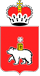 Министерство культуры Пермского края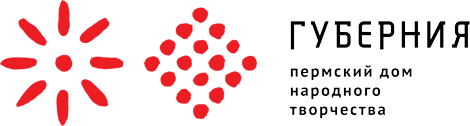 Муниципальное образование Пермского края: Верещагинский городской округ Пермского краяПолное (юридическое) наименование отчитывающейся организации: Отдел культуры, молодежи и спорта администрации Верещагинского городского округа, без образования юридического лицаМинистерство культуры Пермского краяМуниципальное образование Пермского края: Верещагинский городской округ Пермского краяПолное (юридическое) наименование отчитывающейся организации: Отдел культуры, молодежи и спорта администрации Верещагинского городского округа, без образования юридического лица№п/пНаименование показателей2017 г2018 г2019 г1.Численность населения в муниципальном образовании (чел)4027039723391802.Общее количество посещений культурно-массовых мероприятий 2649392848263002443.Общее количество участников клубных формирований1508155517284.Численность работников/штатных работников КДУ, всего115/96117/98109/925.Средняя заработная плата всех штатных работников КДУ21693,326692,4727526,96.Количество КДУ (юридических лиц) для МО9997.Количество филиалов/отделов/структурных подразделений КДУ для МО161414Название органа управления культурыОтдел культуры, молодежи и спорта администрации Верещагинского городского округа, без образования юридического лицаФИО руководителяПолитова Галина ВалентиновнаДолжность руководителяначальникАдрес (фактический/почтовый)617120, Пермский край, г. Верещагино, ул. Ленина, д.26Электронная почтаveradmkmc2015@yandex.ruРабочий телефон(34254)33740№п/пКод КДУПолное юридическое наименование КДУФИО руководителя КДУ(полностью)Должность руководителяАдрес КДУ (фактический/почтовый)Электронная почтаАдрес сайта/электронной страницы/страниц(ы) в социальных сетяхРабочий телефон1330160403Муниципальное бюджетное учреждение культуры «Бородульский сельский центр досуга» Тетенова Людмила АлексеевнаДиректор 617120, Пермский край, Верещагинский район, д.Бородули, ул.Мира, 5borodulskiistsd@yandex.ru-(34254)3 57 462330160401Муниципальное бюджетное учреждение культуры «Городской дворец досуга и творчества»Нечаева Ольга Леонидовнадиректор617120, Пермский край, г. Верещагино, ул. Железнодорожная, д. 16vereschaginodm@mail.ru ver.dd@bk.ru https://vk.com/dvoretsdosuga(34254) 3 88 003330160398Муниципальное бюджетное учреждение культуры «Городской центр кино и досуга».Салащенко Галина Викторовнадиректор 617120, Пермский край, г.Верещагино, ул.Ленина, 10c-kino@ya.ruhttps://vk.com/centrkinoidosygahttps://vk.com/ktkomsomolets(34254) 3 17 70 4330160415Муниципальное бюджетное учреждение культуры «Верещагинский районный музейно-культурный центр»Тиунова Людмила ВладимировнаДиректор617120, Пермский край г.Верещагино,ул. Ленина, дом 20 veradmkmsmuzey@rambler.rumbukvrmkc@yandex.ruhttp://baluevaoo.wixsite.com/vrmkchttps://vk.com/club86493805(34254)3 30 715330160366Муниципальное бюджетное учреждение культуры «Вознесенский сельский центр досуга» Казакова Марина Александровнадиректор617101, Пермский край, Верещагинский район, с. Вознесенское, ул. Трудовая, дом 4 voznesenskyscd@list.ru https://vk.com/club142570265(34254) 2 22 296330160407Муниципальное бюджетное учреждение культуры «Зюкайский центр досуга»Ковалева Наталья Анатольевна, директор617110 Верещагинский район, п. Зюкайка ул. Пугачева 42dosug.2010.zuk@mail.ruhttps://vk.com/public129221689(34254) 2 18 617330160367Муниципальное бюджетное учреждение культуры «Нижнегалинский сельский центр досуга»Политова Ирина Юрьевнадиректор617104 Пермский край Верещагинский район д.Н-Галино ул Советская-11    mbuk.nscd@yandex.ruhttps://vk.com/public145003594(34254) 2 65 43  8330160374Муниципальное бюджетное учреждение культуры «Путинский сельский центр досуга»Носкова Светлана Ивановнаи.о.директора617106 Пермский край, Верещагинский район, с. Путино, ул. Комсомольская 16scdputino@list.ruhttps://vk.com/putinskliscd(34254) 2 33 519330160382Муниципальное бюджетное учреждение культуры «Сепычевский сельский центр досуга»Мельник Людмила СергеевнаДиректор 617113, Пермский край, Верещагинский район, с. Сепыч, ул. Ленина, 14super.mari52@yandex.ruhttps://vk.com/public98448516(34254)2 37 45№ п/пКод подразделения КДУГоловная организация(юридическое лицо)Полное наименование филиала/отдела/ структурного подразделения КДУЮридический статус филиала/отдела/ структурного подразделения КДУ согласно УставуФИО руководителя подразделения(полностью)Должность руководителяАдрес (фактический/почтовый)Электронная почтаАдрес сайта/электронной страницы/ страниц(ы) в социальных сетяхРабочий телефон1330160405Муниципальное бюджетное учреждение культуры «Бородульский сельский центр досуга»«Тюриковский сельский клуб»Структурное подразделениеЖебелева Татьяна СергеевнаЗаведующая 617120, Пермский край, Верещагинский район, д.Тюриково, ул.Центральная, 13.borodulskiistsd@yandex.ru-890247394712330160404Муниципальное бюджетное учреждение культуры «Бородульский сельский центр досуга» «Кукетский сельский дом культуры»Структурное подразделениеКолесова Алла СтепановнаЗаведующая 617112, Пермский край, Верещагинский район, д.Кукеты, ул.Молодежная, 18-2.borodulskiistsd@yandex.ru-834(254)352553330160400Муниципальное бюджетное учреждение культуры «Городской центр кино и досуга» Сектор досуга п.Субботники  Структурное подразделениеМальцева Людмила ВасильевнаЗаведующий сектором досуга617108,Пермский край, Верещагинский район, п.Субботники, ул.Советская, 24c-kino@ya.ruhttps://vk.com/p.subbotniki(34254) 3-17-70 4330160370Муниципальное бюджетное учреждение культуры «Вознесенский сельский центр досуга»Ленинский сектор досугаСтруктурное подразделениеКазакова Марина АлександровнаДиректор617109, Пермский край, Верещагинский район, п. Ленино, ул.Трудовая 11leninoklub@yandex.ru- (34 254)      230615330160371Муниципальное бюджетное учреждение культуры «Вознесенский сельский центр досуга»Еловиковский сектор досугаСтруктурное подразделениеКазакова Марина АлександровнаДиректор617109, Пермский край, Верещагинский район, д.Еловики,19voznesenskyscd@list.ru- (34 254) 2 22 296330160410Муниципальное бюджетное учреждение культуры «Зюкайский центр досуга»Захарятский сельский дом культурыСтруктурное подразделениеВишневская Светлана ЕвгеньевнаЗаведующая СДКПермский край Верещагинский район д. Захарята ул. Клубная д.6dosug.2010.zuk@mail.ru-7330160411Муниципальное бюджетное учреждение культуры «Зюкайский центр досуга»Кукетский сельский дом культурыСтруктурное подразделениеПепеляева Наталья ГригорьевнаЗаведующая СДКПермский край Верещагинский район п. Кукетский ул. Октябрьская 4 бdosug.2010.zuk@mail.ruhttps://vk.com/club156716679(34 254) 2 18 618330160372Муниципальное бюджетное  учреждение культуры «Нижнегалинский сельский центр досуга»Комаровский сельский дом культурыСтруктурное подразделениеКрестьянинова Екатерина Федоровназаведующая617105 Пермаский край Верещагинский район д.Комары ул.Кислухина -39mbuk.nscd@yandex.ru-834(254)2-93-109Муниципальное бюджетное учреждение культуры «Путинский сельский центр досуга» Бородулинский сельский дом культурыСтруктурное подразделениеГолдобина Вера АнатольевнаЗаведующая617100 Пос. Бородулино, ул.1 Мая 43scdputino@list.ru8(34254)2273810Муниципальное бюджетное учреждение культуры «Путинский сельский центр досуга»Запольский сельский клубСтруктурное подразделениеПутина Светлана Евгеньевназаведующая617106 д. Заполье, ул. Луговаяscdputino@list.ruhttps://vk.com/public1404115678(34254)2335111330160385Муниципальное бюджетное учреждение культуры «Сепычевский сельский центр досуга»Соколовский сельский дом культурыСтруктурное подразделениеТиунова Любовь Геннадьевназаведующий617114, Пермский край, Верещагинский р., д. Соколово, ул. Ленина, 35super.mari52@yandex.ru -8342542366012330160388Муниципальное бюджетное учреждение культуры «Сепычевский сельский центр досуга»Запольский сельский клубСтруктурное подразделениеОзнобихина Вера Ивановназаведующий617116, Пермский край, Верещагинский р., д.Заполье, 18super.mari52@yandex.ru -8342542877313330160393Муниципальное бюджетное учреждение культуры «Сепычевский сельский центр досуга»Кривчановский сельский дом культурыСтруктурное подразделениеПьянкова Алевтина Александровназаведующий617116, Пермский край, Верещагинский р., д. Кривчана, ул. Мира, 9super.mari52@yandex.ru -8342542872914330160412Муниципальное бюджетное учреждение культуры «Сепычевский сельский центр досуга»Верх – Лысьвенский сельский клубСтруктурное подразделениеСухорская Татьяна Николаевназаведующий617116, Пермский край, Верещагинский р., д. Кривчана, ул. Мира, 9super.mari52@yandex.ru -83425428781№Наименование учрежденияСтруктурные измененияОснования (юридические, штатные)На 01.01.2020 г. структурные изменения в сети КДУ отсутствуют.На 01.01.2020 г. структурные изменения в сети КДУ отсутствуют.На 01.01.2020 г. структурные изменения в сети КДУ отсутствуют.№ п/пВведены в эксплуатацию новые объекты (Дома культуры, площади и площадки для проведения мероприятий, вошедшие в ведение КДУ МО) Год введения в эксплуатацию(2017, 2018, 2019)Населенный пунктНовые объекты для КДУ МО в 2017, 2018, 2019 гг в эксплуатацию не вводилисьНовые объекты для КДУ МО в 2017, 2018, 2019 гг в эксплуатацию не вводилисьНовые объекты для КДУ МО в 2017, 2018, 2019 гг в эксплуатацию не вводились№п/пНазвание КДУПроизведены работы (капитальный ремонт/реконструкция/строительство)Финансовые расходыФинансовые расходыФинансовые расходыФинансовые расходыФинансовые расходыФинансовые расходыФинансовые расходыФинансовые расходы№п/пНазвание КДУПроизведены работы (капитальный ремонт/реконструкция/строительство)Федеральные средства (сумма в тыс. ₽)Краевые средстваКраевые средстваМестный бюджет (суммав тыс. ₽)СпонсорыСпонсорыДругоеДругое№п/пНазвание КДУПроизведены работы (капитальный ремонт/реконструкция/строительство)Федеральные средства (сумма в тыс. ₽)Название программысумма (в тыс. ₽)Местный бюджет (суммав тыс. ₽)Названиесумма (в тыс. ₽)Названиесумма (в тыс. ₽)Муниципальное бюджетное учреждение культуры «Городской дворец досуга и творчества»Ремонт фасада здания1375,0Муниципальное бюджетное учреждение культуры «Городской дворец досуга и творчества»Замена деревянных окон512,7Приносящая доход деятельность85,8Муниципальное бюджетное учреждение культуры «Городской дворец досуга и творчества»Текущий ремонт кабинета84,0Приносящая доход деятельность36,0МБУК «Путинский СЦД»Текущий ремонт здания, покраска стен, потолков.28,3МБУК «Путинский СЦД»Строительство сцены на при клубной территории.56,0МБУК «Путинский СЦД»Ремонт крыльца, установка пандуса70,0МБУК «Путинский СЦД» Бородулинский СДКЗамена освещения во всех  кабинетах, фойе, зрительном зале24,0МБУК «Путинский СЦД» Бородулинский СДКЗакуплены театральные кресла в количестве 99 шт.248,0№Наименование КДУНаименование требуемых видов ремонтно-строительных работЦель указанных видов работМБУК «Верещагинский районный музейно-культурный центр»Ремонт штукатурки стен фасада, установкавходной группы и замена оконных блоковЭстетичный внешний видЗдание 1956 г. находится в центре города.Последний ремонт фасада 1999гМБУК «Верещагинский районный музейно-культурный центр»Ремонт перекрытия стен в зрительном залеРазборка облицовки, штукатурка, покраска.- для создания приятной и комфортной среды- для увеличения количества зрительных мест- обеспечению безопасности участников массовых мероприятий- для экономии бюджетных средств на проведение мероприятий (аренда залов в других учреждения культуры большим количеством посадочных мест)- для проведения коммерческих, передвижных, индивидуальных выставок и т.д.МБУК «Верещагинский районный музейно-культурный центр»Ремонт покрытия полов в фойе зданияДля создания максимально комфортной среды и музейной  привлекательности МБУК «Дворец досуга»Установка дренчерной завесыУсловия по пожарной безопасностиМБУК «Дворец досуга»Текущий ремонт стен.Неудовлетворительное состояниеМБУК «Дворец досуга»Замена плитки на первом этажеНеудовлетворительное состояниеМБУК «Дворец досуга»Замена электропроводкиНеудовлетворительное состояниеМБУК «Дворец досуга»Замена утеплителя кровлиНеудовлетворительное состояниеМБУК «Городской центр кино и досуга»Ремонт санузловСрок последнего ремонта- 1996г.МБУК «Городской центр кино и досуга»Замена входных групп в зрительном залеЭнергосбережениеМБУК «Городской центр кино и досуга»Ремонт полов в фойеПродолжение ремонта фойе, начатого в 2018 годуМБУК «Городской центр кино и досуга»Устройство санузла для инвалидовВыполнение программы «Доступная среда»МБУК «Городской центр кино и досуга»Косметический ремонт дискозалаСрок последнего ремонта- 2010 годМБУК «Городской центр кино и досуга»Ремонт зрительного зала (ремонт пола, замена театральных кресел на кинокресла, отделка стен звукоизоляционным материалом)Переоборудование зрительного зала в кинозал, продолжение ремонта фойе, начатого в 2018 годуМБУК «Городской центр кино и досуга»Ремонт крыльца входной группы, замена плитки, монтаж антискользящей резиновой крошкиТравмобезопасностьМБУК «Бородульский сельский центр досуга» структурное подразделение «Бородульский сельский дом культуры»Необходимо проведение капитального ремонта деревянного перекрытия с заменой балок перекрытия1.Новый потолок, крыша, которые не будут протекать во время дождей. 2.  Сохранение здания в удовлетворительном состоянии.МБУК «Бородульский сельский центр досуга» структурное подразделение «Бородульский сельский дом культуры»Капитальный ремонт санитарно-гигиенического помещения (расширение дверных проемов и стен туалета, установка поручней около сан.узла)Доступность для инвалидов.МБУК «Бородульский сельский центр досуга» структурное подразделение «Кукетский сельский дом культуры»Текущий ремонт санитарно-гигиенического помещения (установка поручней около сан.узла и раковины, убрать пороги)Доступность для инвалидов.Муниципальное бюджетное учреждение культуры «Вознесенский сельский центр досуга» Ленинский сектор досугаСтроительство нового санузлаНеудовлетворительное состояниеМБУК «Зюкайский центр досуга» Кукетский СДКЗамена кровли здания, окон, дверей, косметический ремонт всех помещений, оборудование в помещении туалетной комнатыЭнерго(тепло)сбережение, приведение здание в соответствие современным требованиям, предъявляемым к учреждениям с массовым пребыванием людей, занятиям с детьми.МБУК «Зюкайский центр досуга» Захарятский СДКЗамена  окон, дверей, косметический ремонт всех помещений, демонтаж и строительство крыльца с навесомЭнерго(тепло)сбережение, приведение здание в соответствие современным требованиям, предъявляемым к учреждениям с массовым пребыванием людей, занятиям с детьми.МБУК «Нижнегалинский сельский центр досуга»Замена кровли крыши учреждения культурыПротекаемость крышиМБУК «Путинский СЦД»Хороший текущий ремонт со сменой полов на плиточное покрытие, выравнивание стен, потолков, ремонт туалетной комнаты, приведение её в удовлетворительное состояние. Главной задачей является подведение здания к нормам по доступной средеДля обеспечения благоприятной атмосферы и создания удовлетворительных условий труда, как самого персонала, так и посетителей КДУ, необходимо привести помещение в хорошее эстетическое состояниеМБУК «Путинский СЦД» Бородулинский СДКТребуется так же качественный текущий ремонт: смена напольного покрытия. Замена  окон(деревянные)  на стеклопакетыДля обеспечения благоприятной атмосферы и создания удовлетворительных условий труда, как самого персонала, так и посетителей КДУ, необходимо привести помещение в хорошее эстетическое состояниеМБУК «Сепычевский СЦД»Все учреждения центра досуга нуждаются в адаптации по программе «Доступная среда». Причины  в недоступности  основных досуговых и санитарных помещений для основных категорий инвалидов.  Пандусы, поручни, тактильные полосы и т.д., раздвижные двери. № п/пНазвание КДУНаименование оборудованияИсточник финансирования/программы/проектысумма (в тыс. ₽)Муниципальное бюджетное учреждение культуры «Городской центр кино и досуга»Пассивная 2-полосная акустическая системаСубсидии на иные цели на обеспечение развития и укрепления материально-технической базы домов культуры в населенных пунктах с числом жителей до 50 тысяч человек (Федеральный проект партии «Единая Россия» «Культура малой Родины»)224,92Вокальная радиосистема Sennheiser XSW 2-865-A186,613Вокальная радиосистема цифровая Sennheiser EW D1-935-H-EU192,0Пассивный сабвуфер DAS AUDIO VANTEC-218303,013Светодиодный прожектор Big Dipper LC200W124,6Светодиодный прожектор Big Dipper LC20025,0Пульт световой Behringer LC2412-EU19,6МБУК «Вознесенский СЦД»Вокальная радиосистема АКG (2шт)Субсидия на иные цели16,6МБУК «Вознесенский СЦД»Акустическая система (3шт.)Субсидия на иные цели66,1МБУК «Вознесенский СЦД»Музыкальный центр (2 шт.)Субсидия на иные цели23,9МБУК «Сепычевский СЦД»Микрофоны для солистов 2 штукиМестный бюджет20,0№п/пНаименование КДУНаименование требуемого концертно-сценического оборудования и фото-видео аппаратурыЦель приобретения указанного оборудованияМБУК«Верещагинский районный музейно-культурный центр»Приобретение напольных двухсторонних ширм -трансформеровв количестве 25 штукДля организации временных, обменных, передвижных,коммерческих выставокМБУК«Верещагинский районный музейно-культурный центр»Установка внутреннего видеонаблюдения (3шт.)В соответствии с постановлением Правительства Российской Федерации от 11 февраля 2017 г. № 176 «Об утверждении требований к антитеррористической защищенности объектов (территорий) в сфере культуры и формы паспорта безопасности этих объектов (территорий)» в целях обеспечения антитеррористической защищенности объектов культуры Верещагинского муниципального района.МБУК«Верещагинский районный музейно-культурный центр»Микрофон AKG CHM99 кардиоидный подвесной, на кабеле 10м, XLR (1)Для качественного проведения районных культурно-массовых мероприятийМБУК«Верещагинский районный музейно-культурный центр»Миниатюрные театрально-хоровые кардиоидные микрофоны на гибком креплении (10см) c шнуром 9м.SHURE MX202B/CДля качественного проведения районных культурно-массовых мероприятийМБУК«Верещагинский районный музейно-культурный центр»Магнитная карта Пермского края Будет использоваться на музейных занятиях в качестве развивающего материала, а также во время самостоятельных осмотров зала природы и экскурсий.МБУК«Верещагинский районный музейно-культурный центр»Интерактивный сенсорный стол VIN-LX01 43”1. Приобретение сенсорного оборудования с надежным и доступным программным обеспечением как нового стандарта во взаимодействии с посетителями музея2. Предоставление посетителям экспозиции максимального доступа к фондовым материалам в электронном виде, связанным с периодом Великой Отечественной войны3.Усиление патриотического воспитания путем демонстрации архивных документов, отражающих военную историю Верещагинского муниципального района с помощью современных мультимедийных технологийМБУК «Дворец досуга»Радиомикрофоны, микшерский пультНеудовлетворительное состояниеМБУК «Дворец досуга»Фотоаппарат Саnon2000DДля создания фото архива мероприятий и деятельности учреждения, подготовка фотоматериалов для отчетов, создания сувенирной и рекламной продукцииМБУК «Дворец досуга»Видео камера «Panaconic» HC-V770Создания видео архива мероприятийМБУК «Дворец досуга»Ультра фокусный проекторРазмещение проектора за рамкой сцены с целью проектирования широких изображений МБУК «Городской центр кино и досуга»Музыкальное оборудованиеСфера деятельности напрямую зависит от качества и количества аппаратуры, которой на данном этапе не хватает, а именно радиомикрофонов, акустических систем, усилителей и прочееМБУК «Городской центр кино и досуга»Световое оборудованиеСценического освещения не хватает для проведения мероприятий, а именно прожекторов сценических, колорченджеров, стробоскоповМБУК «Городской центр кино и досуга»Проектор Для качественного проведения мероприятий МБУК «Городской центр кино и досуга»Механика сценыДля подвеса оборудования, оформления на сцене учрежденияМБУК «Городской центр кино и досуга»Фото-видео аппаратураУчреждение нуждается в фото-видеоаппаратуре, для создания архива проведенных мероприятий. А именно фотоаппарат высокого качества и видеокамера.  МБУК «Бородульский сельский центр досуга» структурное подразделение «Бородульский сельский дом культуры»Мультимедийный проекторДля создания зрелищных мероприятий.  Для удовлетворения потребителей, увеличения количества посетителей.МБУК «Бородульский сельский центр досуга» структурное подразделение «Кукетский сельский дом культуры»- Театральные кресла- Компьтерная техника- Музыкальная аппаратура- Мультимедийный проекторДля создания уютной, домашней, современной атмосферы учреждения. Для проведения качественных мероприятий, увеличение количества участников, зрителей.МБУК «Бородульский сельский центр досуга» структурное подразделение «Тюриковский сельский клуб»- Театральные кресла- Компьтерная техника- Музыкальная аппаратура- Мультимедийный проекторДля создания уютной, домашней, современной атмосферы учреждения. Для проведения качественных мероприятий, увеличение количества участников, зрителей. МБУК «Зюкайский центр досуга» Кукетский СДКВидеопроектор с экраномОдежда сценыПроведение познавательных программМБУК «Зюкайский центр досуга»Радиомикрофоны 3 штЗрительные кресла 150 штПроведение мероприятий, выступления вокалистовМБУК «Зюкайский центр досуга» Захарятский СДКРадиомикрофоны 2 штОдежда сценыМикшерный пульт 1 штАктивная акустическая система 1 штПроведение мероприятий, выступления вокалистовМБУК «Нижнегалинский СЦД» Структурное подразделение Комаровский СДКМикшер, акустическая система, видео проектор(комплект) Муз.аппаратура находящаяся в учреждении культуры сроки эксплуатации закончились, (в плохом состоянии) МБУК «Нижнегалинский СЦД»Видео проектор(комплект)Для показа роликов, слайдов, фильмовМБУК «Путинский СЦД»Театральные кресла 260 шт.Замыкающая боковая стойкаОдежда сцены- занавес- кулисы - задник - арлекинФизический износМБУК «Путинский СЦД» Бородулинский СДК- Проектор Acer GM512- Экран для проектора на треноге – 1 шт. -ламинатор Одежда сценыНеобходимость в оборудовании для использования в целях продуктивной работы КДУ Физический износМБУК «Сепычевский СЦД»Видео проектор, экран.Разнообразить программы мероприятий видеорядом. Жанры/годМузыкальное искусствоМузыкальное искусствоМузыкальное искусствоМузыкальное искусствоМузыкальное искусствоХореографическое искусствоХореографическое искусствоХореографическое искусствоХореографическое искусствоТеатральное искусствоТеатральное искусствоТеатральное искусствоТеатральное искусствоФольклорныеИЗО и ДПИЦирковое искусствоКино-фото-видео искусствоТехническое творчествоЖанры/годВокальныеВокальныеВокальныеИнструментальныеИнструментальныеНародного танцаКлассического танцаСовременного танцаБального и эстрадно-спортивного танцаДраматическиеТеатры куколмузыкальныеТеатры эстрадыФольклорныеИЗО и ДПИЦирковое искусствоКино-фото-видео искусствоТехническое творчествоЖанры/годхорыансамблистудии эстрадного пенияоркестрыансамблиНародного танцаКлассического танцаСовременного танцаБального и эстрадно-спортивного танцаДраматическиеТеатры куколмузыкальныеТеатры эстрадыФольклорныеИЗО и ДПИЦирковое искусствоКино-фото-видео искусствоТехническое творчество20172176172281216112018416617228121911201931961752101211911№УчреждениеПолное наименование коллективаСтатус коллектива(народный, ведущий)ЖанрДата образования коллективаФИО руководителя (полностью)Кол-во участниковВозраст участников коллективаКонтактные данные руководителя1Муниципальное бюджетное учреждение культуры«Верщагинский районный музейно-культурный центр»«Творческая мастерская»ведущийдекоративно-прикладное творчество2010ГавшинаВера Кирилловна1535-758(34254)353752Муниципальное бюджетное учреждение культуры«Верщагинский районный музейно-культурный центр»Молодёжный театр «Лира» старшая группаведущийтеатральный2010Любимцева Анна Анатольевна18от 14 до 20 лет.8(34254)353753Муниципальное бюджетное учреждение культуры«Верщагинский районный музейно-культурный центр»Творческая студия «Новичок», младшая группаведущийтеатральный2016Любимцева Анна Анатольевна27от 7-11 лет8(34254)353754Муниципальное бюджетное учреждение культуры«Верщагинский районный музейно-культурный центр»Творческая студия «Муравьишки», средняя группаведущийтеатральный2016Любимцева Анна Анатольевна2411-13лет8(34254) 353755Муниципальное бюджетное учреждение культуры«Верщагинский районный музейно-культурный центр»Фольклорная группа «Верхокамье», с.Сепычведущийфольклорный2014Петровых Мария Петровна13от 45 до 658(34254)353756МБУК «Дворец досуга»Студия бального танца «Ювента»ведущийхореография1981Шестакова Елена Михайловна18От 9 до 17 лет890264460567МБУК «Дворец досуга»Киностудия «Экспромт»ведущийКино/фото/видео искусство2004Морозов Станислав Александрович21От 9 до 17 лет834254388388МБУК «Дворец досуга»Студия художественной акробатикиведущийЦирковое искусство1966Бакшеева Елена Анатольевна40От 5 до 16 лет890264578009МБУК «Дворец досуга»Коллектив русского танца «Серебряные нити»ведущийхореография2014Радостева Елена Андреевна19От 54 до 75 лет8908241164910МБУК «Дворец досуга»Танцевальный коллектив «Блэк флор»ведущийхореография2009Саначёв Евгений Сергеевич25От 7 до 17 лет8951958322811Муниципальное бюджетное учреждение культуры «Городской центр кино и досуга»Вокальная студия «Созвездие»ведущий Вокал эстрадный2006 годОбухова Светлана Владимировна634-18(34254) 3-17-70 12Муниципальное бюджетное учреждение культуры «Городской центр кино и досуга»Арт-студия «Квинта»ведущийВокал эстрадный2013 годЗвонарев Валерий Сергеевич630-55(34254) 3-17-70 13Муниципальное бюджетное учреждение культуры «Городской центр кино и досуга»Студия эстрадного танца «Фантазия»ведущийЭстрадный танец2013 годРоманова Лариса Владимировна423-13(34254) 3-17-70 №Уровень конкурсовКоличество конкурсовКоличество конкурсовКоличество конкурсов№Уровень конкурсов2017 г2018 г2019 гМуниципальный282328Краевой323628Всероссийский191518Международный1759ИТОГО967983№Полное название коллективаПолное название мероприятияМесто проведения мероприятияУровень мероприятия (краевой, всероссийский, международный)НаградыПоддержка мероприятия (отметьте «1» в соответствующей ячейке, если поддерживается)Поддержка мероприятия (отметьте «1» в соответствующей ячейке, если поддерживается)Поддержка мероприятия (отметьте «1» в соответствующей ячейке, если поддерживается)№Полное название коллективаПолное название мероприятияМесто проведения мероприятияУровень мероприятия (краевой, всероссийский, международный)НаградыМинистерство культуры Пермского краяМинистерство культуры РФ//ФГБУК «ГРДНТ»ПДНТ «Губерния»1Фольклорный коллектив «Верхокамье»Межрегиональный фестиваль русской старообрядческой культуры «Петровское Заговенье»Деревня Бараны Красногорского района УРКраевой уровеньДиплом за неоценимый вклад в дело возрождения и сохранения русской старообрядческой культуры2Фольклорный коллектив «Верхокамье»Фестиваля русской крестьянской кухни "Ярушник"Пермский край, Верещагинский район, с.СепычКраевой уровеньДипломом 3 степени1113Фольклорный коллектив «Верхокамье»Этнографический форум традиционной русской культуры «Высокий берег»Удмуртская Республика, Сарапульскийрайон,с. Нечкино,Краевой уровеньСертификатучастника4Фольклорный коллектив «Верхокамье»XVI Межрегиональный форум«Русский мир»с. Уинское, Пермский край.Краевой уровеньДипломучастника1115Клуб по прикладному творчеству«Творческая мастерская»Краевая ярмарка народных промыслов «Пермская ярмарка»г. ПермьКраевой уровеньДипломучастника6Клуб по прикладному творчеству«Творческая мастерская»13-ая Межрегиональная выставка "Ярмарка народных промыслов"г. Пермь19-24.03.19Краевой уровеньДипломучастника7Клуб по прикладному творчеству«Творческая мастерская»IV открытый межрегиональный конкурс-выставка мастеров народной тряпичной куклы "Куклодельница"г. Чайковский26.01.19Краевой уровеньДипломучастника8Клуб по прикладному творчеству«Творческая мастерская»Фестиваль русской крестьянской кухни "Ярушник"с. Сепыч29.06.19Краевой уровеньДипломучастника9Молодёжный театр«Лира»Краевой конкурс«В начале было слово»г.ПермьКраевой уровень    Сертификат участникаГАУДО «Краевой центр художественного образования «Росток»10Молодёжный театр«Лира»III межрегиональный конкурс школьных театральных     объединений«Моя игра»г. ПермьКраевой уровеньСертификат участника111Молодёжный театр«Лира»Первый краевой конкурс любительских театральных коллективов«На улице мира».г. ПермьКраевой уровеньДипломучастника112Молодёжный театр«Лира»Конкурс детского творческого«Дарование Прикамья»г. ПермьКраевой уровеньДиплом III степени113Молодежный театр«Лира»Детский патриотический фестиваль «Автомат и Гитара»г. ПермьКраевой уровеньДипломучастникаМинистерство образования и культуры ПК14Молодежный театр«Лира»Открытый фестиваль любительских театральных коллективов«Мамины сказки»г. НытваКраевой уровеньЛауреат 1 степени в номинации «Поэзия»15Молодёжный театр «Лира»Фестиваль зимних фольклорных традиций «Сочельник»,Конкурс артистов огненного жанра. г. Пермь.ВсероссийскийДиплом участника1116Сотрудники МБУК ВРМКЦМеждународный фестиваль «Интермузей -2019»г. МоскваМеждународныйДиплом участника17Молодёжный театр «Лира»19-ый Международный фестиваль-конкурс детских, юношеских, молодежных, взрослыхтворческих коллективов и исполнителей «Невский триумф», в рамках творческогопроекта «Адмиралтейская звезда»г. ПермьМеждународныйДиплом победителя118Ансамбль народного танца «Россияночка»Всероссийский многожанровый фестиваль-конкурс детского, юношеского и взрослого творчества «Птица счастья»Г. Пермь, ПДНТ «Губерния»ВсероссийскийДиплом Лауреата I степени, кубки119Студия бального танца «Ювента»Российский турнир по спортивным танцам «Виват, Чайковский»Чайковский район, п. Марковский, МАО УДО ДЮСШВсероссийскийСММ: два диплома II  и III степени20Танцевальный коллектив «Блэк флор»Независимый Всероссийский танцевальный Чемпионат «LEGENDA»Г. Пермь, ПДНТ «Губерния»ВсероссийскийДиплом за 1 место, кубок, Благодарственное письмо121Студия бального танца «Ювента»XXI международный турнир по танцевальному спорту «Большой кубок Динамо»Г. Москва, Крокус Сити ХоллМеждународныйСВД: Диплом I степени, золотые медали22Киностудия «Экспромт»Краевой фестиваль-конкурс детского и юношеского кино-видео творчества «Мир кино»Г. Пермь, киносалон «Премьер»Краевой2 диплома III степени, диплом победителя в номинации «Лучшая мужская роль»23Студия бального танца «Ювента»Российский турнир «Золото Пармы-2019»Г. Пермь, ДК «Красава»ВсероссийскийПромежуточные результаты24Студия бального танца «Ювента»Традиционный российский турнир по спортивным танцам «Веснушка-2019»Г. Воткинск, ФОК «Атлет»РоссийскийДиплом IV, V, VII степени25Танцевальный коллектив «Блэк флор»Всероссийский фестиваль по современным стилям танца «CTAY LIT»Г. Пермь, ПГНИУВсероссийскийДиплом  за 3 место26Студия бального танца «Ювента»XXVII Открытый Чемпионат Пермского края по спортивным танцам «Прикамье-2019»г. Пермь, Спортивный комплекс им. В.П. СухареваКраевоеПрисвоен II юношеский разряд27Вокальный ансамбль «Наши песни»Краевой конкурс исполнителей эстрадной песни «Мелодии весны»Г. Пермь, ПДНТ «Губерния»краевоеДиплом III степени128Студия бального танца «Ювента»Традиционный турнир по спортивным танцам «Стиль танца»Г. Пермь, ДЮСШ №7Всероссийский3 диплом II степени, диплом III степени29Студия бального танца «Ювента» Российский турнир по танцевальному спорту «Кубок Маэстро-2019»Свердловская область, п. Верхняя Пышма, Дворец Металлургов ВсероссийскийПромежуточные результаты30Студия бального танца «Ювента»Всероссийские соревнования по танцевальному спорту «XXIV Кубок ЦСКА «Вальс Победы-2019»Г. Москва, КВЦ «Сокольники»ВсероссийскийНабор очков31Студия бального танца «Ювента»Традиционный российский турнир «Дуэт-Весна-2019»Г. Пермь, ФОК «Красава»ВсероссийскийДиплом II и III степени32Студия бального танца «Ювента»Российский турнир по спортивным турнире «Здравствуй, лето!»П. Лобаново, ДС «Лобаново», г. ПермьВсероссийскийДиплом I степени33Студия бального танца «Ювента»Международные соревнования по танцевальному спорту «Кубок Мегаполиса», посвященные Дню РоссииСпортивный комплекс ЦСКА «Игровой», г. МоскваМеждународныйНабор очков для «С» класса34Студия бального танца «Ювента»Традиционный Российский турнир «Кубок Олимпа-2019»Г. Екатеринбург, Центр культуры «Урал»ВсероссийскийПромежуточные результаты35Ансамбль народного танца «Россияночка»VI Международный конкурс-фестиваль детского, юношеского и взрослого творчества «Музыкальный фейерверк»Г. Алматы, Республика КазахстанМеждународныйДва диплома Лауреата I степени36Студия художественной акробатикиXIX международный конкурс творчества детей и молодежи «Пермский транзит в Перми»Г. Пермь, КГАУК «Пермский Дом народного творчества «Губерния»Международный Диплом I степени37Студия бального танца «Ювента»Российский турнир «Краски осени-2019»Г. Пермь, Школа каратэ №7ВсероссийскийСММ: Два диплома за 1 место, два диплома за 2 место, три диплома за 3 место 38Студия бального танца «Ювента»Традиционный российский  турнир «Открытый Кубок Кировской области по спортивным танцам»Г. Киров, КОГАУ «СШ «Юность»ВсероссийскийТри диплома за VI место39Студия бального танца «Ювента»Открытые соревнования Московской области «Московия-2019»Г. Москва, Дворец спорта Единоборств ЦСКАВсероссийскийПромежуточные результаты40Студия бального танца «Ювента»V традиционный турнир памяти Николая Озерова «Синяя птица»Г. Москва, ТЗ Атмосфера МоссоветаВсероссийскийДиплом за 1 место и 3 место41Киностудия «Экспромт»Межрегиональный фестиваль «Снимается кино»Г. ПермьКраевой7 дипломов победителей42Танцевальный коллектив «Блэк флор»Открытый Чемпионат г. Перми по современным танцам «Time is up 11»Г. Пермь,  ДДЮТКраевойДиплом I степени, кубок43Вокальная студия «Созвездие»III  краевой многожанровый фестиваль - конкурс « На крыльях мечты» г. ПермькраевойДиплом лауреата 2 степени Диплом лауреата 2 степени Диплом лауреата 3 степениДиплом 1 степени44Краевой фестиваль-конкурс «Мелодии весны!»  г. ПермькраевойДиплом 2 степени1145II Открытый краевой многожанровый фестиваль-конкурс "Жар птица - 2019" г. ПермькраевойДиплом лауреата за II местоДиплом лауреата за II место46Всероссийский многожанровый фестиваль-конкурс «Жемчужина Урала - 2019»  г. ПермьвсероссийскийДиплом лауреата 1 степени Диплом лауреата 2 степени47Международный фестиваль-конкурс «Синяя Роза»г. ПермьмеждународныйДиплом лауреата 2 степени48II Международный фестиваль-конкурс детского, юношеского и взрослого творчества "Энергия Искусства"г.ЕкатеринбургмеждународныйДиплом лауреата III степени149Арт-группа «Квинта»Краевой фестиваль-конкурс «Мелодии весны!» - г. ПермькраевойДиплом лауреата I и II степени1150V Юбилейный международный конкурс-фестиваль детского, юношеского и взрослого творчества «Шаг к победе» - г. ПермьмеждународныйДиплом лауреата I степени151Студия эстрадного танца «Фантазия»III краевой многожанровый фестиваль-конкурс «На крыльях мечты»г. ПермькраевойДиплом лауреата 2 степени52Вокальная группа «Рябинушка»Фестиваль русской крестьянской кухни «Ярушник»Пермский край, Верещагинский р-н с. СепычкраевойДиплом 3 степени1153Вокальный коллектив «Уралочка» Фестиваль русской крестьянской кухни «Ярушник»с. Сепыч, Верещагинский р – нкраевойДиплом1154Танцевальное объединение Людмилы Новоструевой Фестиваль русской крестьянской кухни «Ярушник»с. Сепыч, Верещагинский р – н.краевойДиплом1155Вокальный коллектив «ЛАДА»Фестиваль русской крестьянской кухни «Ярушник»с. Сепыч, Верещагинский р – н.краевойДиплом1156Вокальный коллектив «Калинка»Фестиваль русской крестьянской кухни «Ярушник»с. Сепыч, Верещагинский р – н.                                                                                       краевойДиплом1157Вокальный коллектив «Уралочка»Фестиваль русской крестьянской кухни «Ярушник»с. Сепыч, Верещагинский р – н.                                                                                       краевойДиплом11201720182019Количество любительских коллективов, получивших грантовую поддержку-1-№Уровень мероприятийКоличество мероприятийКоличество мероприятийКоличество мероприятий№Уровень мероприятий2017 20182019Муниципальный464283Краевой	325539Всероссийский141618Международный445ИТОГО96117145№Полное наименование коллектива (с указанием населенного пункта в скобках)ЖанрФИО руководителя (полностью)Сроки гастролей(месяц)МероприятиеНаселенный пункт, куда гастролировал коллектив1.Вокальный ансамбль казачьей песнивокалЕгоров Владимир Миронович17 февраляЮбилейный тур по Верещагинскому районус. Вознесенское2.Ансамбль народного танца «Россияночка»хореографияТетенова Ирина Геннадьевна9 мартаБольшой Масленичный балГ. Пермь3.Студия художественной акробатикиЦирковое искусствоБакшеева Елена Анатольевна23 марта Юбилейный тур по Верещагинскому районуП. Зюкайка4.Студия художественной акробатикиЦирковое искусствоБакшеева Елена Анатольевна24 мартаЮбилейный тур по Верещагинскому районуС. Путино5.Вокальный ансамбль «Ивушка»вокалЗвонарёв Валерий Сергеевич23 мартаЮбилейный тур по Верещагинскому районуП. Зюкайка6.Вокальный ансамбль «Ивушка»вокалЗвонарёв Валерий Сергеевич24 мартаЮбилейный тур по Верещагинскому районуП. Путино7.Коллектив русского танца «Серебряные нити»хореографияРадостева Елена Андреевна23 мартаЮбилейный тур по Верещагинскому районуП. Зюкайка8Детский танцевальный коллектив «Андеграунд»хореографияСафарова Виктория Камилевна23 марта Юбилейный тур по Верещагинскому районуП. Зюкайка9.Танцевальный коллектив «Блэк флор»хореографияСаначев Евгений Сергеевич24 мартаЮбилейный тур по Верещагинскому районуС. Путино10.Ансамбль народного танца «Россияночка»ХореографияТетенова Ирина Геннадьевна23 мартаЮбилейный тур по Верещагинскому районуП. Зюкайка11.Ансамбль народного танца «Россияночка»ХореографияТетенова Ирина Геннадьевна24 мартаЮбилейный тур по Верещагинскому районуС. Путино12.Студия бального танца «Ювента»хореографияШестакова Елена Михайловна23 мартаЮбилейный тур по Верещагинскому районуП. Зюкайка13.Студия бального танца «Ювента»хореографияШестакова Елена Михайловна24 мартаЮбилейный тур по Верещагинскому районуС. Путино14.Вокальный ансамбль «Ивушка»вокалЗвонарев Валерий Сергеевич08 июняПраздничный концерт, посвященный Дню поселка ЗюкайкаП. Зюкайка15.Ансамбль народного танца «Россияночка»хореографияТетенова Ирина Геннадьевна08 июняПраздничный концерт, посвященный Дню поселка ЗюкайкаП. Зюкайка16.Студия бального танца «Ювента»хореографияШестакова Елена Михайловна08 июняПраздничный концерт, посвященный Дню поселка ЗюкайкаП. Зюкайка17.Танцевальный коллектив «Блэк флор»хореографияСаначев Евгений Сергеевич08 июняПраздничный концерт, посвященный Дню поселка ЗюкайкаП. Зюкайка18.Вокальный ансамбль казачьей песнивокалЕгоров Владимир Миронович27 июляПраздник территории «Савинский схондай»С. Савино, Менделеевского сельское поселение, Карагайский район19.Ансамбль народного танца «Россияночка»хореографияТетенова Ирина Геннадьевна24 августаКонцертная программа творческих коллективов в рамках Дня села ПутиноС. Путино20.Вокальный ансамбль казачьей песнивокалЕгоров Владимир Миронович24 августаКонцертная программа творческих коллективов в рамках Дня села ПутиноС. Путино21.Студия художественной акробатикиЦирковое искусствоБакшеева Елена Анатольевна24 августаКонцертная программа творческих коллективов в рамках Дня села ПутиноС. Путино22.Студия бального танца «Ювента»хореографияШестакова Елена Михайловна19 октябряПраздничное мероприятие, посвященное ЮбилеюД. Карповка, Карагайский район23.Вокальный ансамбль казачьей песнивокалЕгоров Владимир Миронович26 октябряТоржественное мероприятие, посвященное 10-летию ХКО «Хутор Богдановский»Д. Савино, Карагайский район24.Вокальный ансамбль «Ивушка»вокалЗвонарёв Валерий Сергеевич02 мартаФестиваль «Играй, Гармонь»Г. Верещагино25.Студия художественной акробатики Цирковое искусствоБакшеева Елена Анатольевна27 июляКраевой фестиваль юных дарований «Супер дети»Г. Пермь, парк развлечений им. Горького26.Вокальный ансамбль казачьей песнивокалЕгоров Владимир Миронович14 сентябряXXIII межмуниципальный фестиваль народного творчества «Оханский уезд»Г. Оханск27.Вокальный ансамбль «Ивушка»вокалЗвонарёв Валерий Сергеевич19 октябряIII межтерриториальный литературно-музыкальный фестиваль «О чем поет душа поэта»Г. Очер28.Оркестр народных инструментовИнструментальное искусствоШмырина Екатерина Юрьевна24 ноябряI межрайонный фестиваль гармонистов, баянистов и частушечников «Золотые планочки»С. Карагай29Молодёжный театр «Лира»театрЛюбимцева Анна Анатольевна26 мартаСпектакль «Чудеса на весенней полянке»д. Заполье Верещагинский МРДК30Молодёжный театр «Лира»театрЛюбимцева Анна Анатольевна25 мартаСпектакль «Чудеса на весенней полянке»д. Кукеты, Верещагинский МРДК31Молодёжный театр «Лира»театрЛюбимцева Анна Анатольевна27 мартаСпектакль «Чудеса на весенней полянке»д. Соколово, Верещагинский МРДК32Молодёжный театр «Лира»театрЛюбимцева Анна Анатольевна26 мартаСпектакль «Чудеса на весенней полянке»д. Кривчаны,Верещагинский МРДК33Молодёжный театр «Лира»театрЛюбимцева Анна Анатольевна25 мартаСпектакль «Чудеса на весенней полянке»д. Тюриково, Верещагинский МРДК34Вокальная группа «Любимые песни»Вокал эстрадныйУточкина Екатерина ИриковнаиюньФестиваль русской крестьянской кухни «Ярушник»Верещагинский район, с.Сепыч35октябрьIX открытый фестиваль-конкурс художественной самодеятельности и прикладного творчества «СЕРЕБРЯНЫЙ ВОЗРАСТ»  Краснокамский район, п.Майский36Студия эстрадного танца «Фантазия»Эстрадный танецРоманова Лариса Владимировнаиюнь7 открытый танц- фестиваль «Красная ложка у зелёной воды» г.Нытва37Арт-группа «Квинта»Вокал эстрадныйЗвонарев Валерий СергеевичмартСольный концерт арт-группы «Квинта»Верещагинский район, д. Кривчаны38мартСольный концерт арт-группы «Квинта»Верещагинский район, д.Комары39Вокальная группа «Околица» (д.Бородули)Вокал Белослудцева Елена МихайловнафевральУчастие в концертной программе «Защитникам Отечества – трехкратное Ура!»Верещагинский дом-интернат для престарелых людей40Вокальная группа «Околица» (д.Бородули)Вокал Белослудцева Елена МихайловнамартФестиваль «Играй, гармонь!»г.Верещагино, Пермский край41Вокальная группа «Веселые подруги» (д.Кукеты)Вокал Колесова Алла СтепановнамартФестиваль «Играй, гармонь!»г.Верещагино, Пермский край42Вокальная группа «Околица» (д.Бородули)Вокал Белослудцева Елена МихайловнамартФестиваль народного творчестсва «Ярмарка талантов»г.Верещагино, Пермский край43Вокальная группа «Родные напевы» (д.Бородули)Вокал Тетенова Людмила АлексеевнаапрельУчастие  в концертной программе «Весеннее настроение»Верещагинский дом-интернат для престарелых людей44Группа художественной самодеятельности и театрального творчества «Капельки» (д.Бородули)ВокалТетенова Людмила АлексеевнаапрельУчастие  в концертной программе «Весеннее настроение»Верещагинский дом-интернат для престарелых людей45Вокальная группа «Родные напевы» (д.Бородули)ВокалТетенова Людмила АлексеевнаиюньФестиваль для людей с ограниченными возможностями «От сердца к сердцу»г.Верещагино, Пермский край46Вокальная группа «Родные напевы» (д.Бородули)Вокал Тетенова Людмила АлексеевнаиюньУчастие  в концертной программе «Мы приехали в гости к вам»Верещагинский дом-интернат для престарелых людей47Группа художественной самодеятельности и театрального творчества «Капельки» (д.Бородули)ВокалТетенова Людмила АлексеевнаиюньУчастие  в концертной программе «Мы приехали в гости к вам»Верещагинский дом-интернат для престарелых людей48Вокальная группа «Родные напевы» (д.Бородули)ВокалТетенова Людмила АлексеевнаиюньФестиваль русской крестьянской кухни «Ярушник»с.Сепыч, Верещагинский район, Пермский край49Вокальная группа «Околица» (д.Бородули)Вокал Белослудцева Елена МихайловнаоктябрьФестиваль ветеранских хоров «Песня на все времена»г.Верещагино, Пермский край50Вокальная группа «Околица» (д.Бородули)Вокал Белослудцева Елена МихайловнадекабрьУчастие  в концертной программе «Наступает Новый Год!»Верещагинский дом-интернат для престарелых людей51Вокальная группа «Околица» (д.Бородули)Вокал Белослудцева Елена МихайловнадекабрьФестиваль вокального творчества «Звонкие мелодии»г.Верещагино, Пермский край52Группа художественной самодеятельности и театрального творчества «Капельки» (д.Бородули)Театральное искусствоТетенова Людмила АлексеевнадекабрьФестиваль «Новогодние Забавы»г.Верещагино, Пермский край53Хор «Сударушка»Хоровое пениеСтароверов Ю.А.МартФестиваль «Играй, гармонь!»Г. Верещагино54Театр «Созвездие»Театральное творчествоОмышева И.Г.МартФестиваль «Виват, театр!»Г. Верещагино55Театр «Созвездие»Театральное творчествоОмышева И.Г.мартСпектакль «Вперед, Котенок!»Г. Верещагино56Хор «Сударушка»Хоровое пениеСтароверов Ю.А.ИюньФестиваль «Играй, Гармонь!»С. Карагай57Хор «Сударушка»Хоровое пениеСтароверов Ю.А.июньФестиваль «Ярушник»С. Сепыч58Хор «Вознесеночка»вокалИванова Людмила МихайловнамартРайонный фестиваль «Играй гармонь»г.Верещагино59Группа «Забава»вокалВласова Антонида ПавловнамартРайонный фестиваль «Играй гармонь»г.Верещагино60Группа «Калинушка»вокалВласова Ирина ВалерьевнамартРайонный фестиваль «Играй гармонь»г.Верещагино61Хор «Вознесеночка»вокалИванова Людмила Михайловнамартфестиваль народного творчества «Ярмарка талантов»г.Верещагино62Хор «Вознесеночка»вокалИванова Людмила МихайловнамартСельскохозяйственная выставка  «Праздник радости для всех»г.Верещагино63Хор «Вознесеночка»вокалИванова Людмила МихайловнамайРайонный конкурс «Пахарь -2019 года»с.Вознесенское64Хор «Вознесеночка»вокалИванова Людмила Михайловнаиюньфестиваль русской крестьянской кухни «Ярушник»с.Сепыч65Хор «Вознесеночка»вокалИванова Людмила Михайловнаиюльфестиваль «Савинский сходотай»с.Сива66Хор «Вознесеночка»вокалИванова Людмила Михайловнаоктябрьфестиваль ветеранских вокальных групп и хоров «Песня на все временаг.Верещагино67Хор «Вознесеночка»вокалИванова Людмила Михайловнаиюньпраздничная программа                      «Краски родной земли»г.Верещагино68Хор «Вознесеночка»вокалИванова Людмила Михайловнаиюльпраздничная программа «Нам 35»с.ОстрожкаОханский район69Хор «Вознесеночка»вокалИванова Людмила Михайловнаавгустпраздничная программа «Спешите день начать с добра»г.Верещагино70Хор «Вознесеночка»вокалИванова Людмила Михайловнаноябрьфестиваль вокального творчества «Звонкие мелодии»г.Верещагино71Хор «Вознесеночка»вокалИванова Людмила МихайловнаавгустX –межмуниципальный фестиваль конкурс народных промыслов и народного пения «Мысовский родник»с.Мысы, Краснокамский район, Премский край72Хор «Вознесеночка»вокалИванова Людмила МихайловнасентябрьXXIII Межмуниципальный фестиваль народного творчества «Оханский уезд»г.Оханск73Хор «Вознесеночка»вокалИванова Людмила МихайловнаоктябрьIII Межтерриториальный  литературно-музыкальный фестиваль «О че поет душа поэта»г.Очер74группа «Забава»вокалВласова Антонида Павловнаавгуст« С песней по жизни!»д.Еловики75группа «Забава»вокалВласова Антонида Павловнаапрельфестиваль народного творчества «Ярмарка талантов»г.Верещагино76группа «Забава»вокалВласова Антонида Павловнаиюньфестиваль русской крестьянской кухни «Ярушник»с.Сепыч77группа «Забава»вокалВласова Антонида Павловнаноябрьфестиваль вокального творчества «Звонкие мелодии»г.Верещагино78группа «Забава»вокалВласова Антонида Павловнаиюль« Песни для души!»»д.Каменка№ п/пНаименование объединенияКатегория участников (возраст, статус – любая информация, характеризующая объединение)Количество участниковРуководительДата образования, периодичность встреч1Краеведческий клуб «Истоки»Старший возраст(55-75 лет)20Мялицина С. А.20181-2 раза в месяц2Клубное формирование для подростков «Краевед»Молодой возраст(15-16 лет)29Тиунова С. Ю.20191 раз в месяц3Клуб веселых и находчивыхУчащиеся школ в возрасте от 14 до 17 лет12 Морозов Станислав Александрович1988, 3 раза в неделю4Шахматный клуб «Белая ладья»Взрослые и дети, в возрасте от 7 до 60 лет28 Балуев Роман Владимирович2013, 3 раза в неделю5Клуб по интересам «Что? Где? Когда?»Взрослые (учителя, пенсионеры) и старшеклассники, в возрасте от 17  до 63 лет12 Сальников Андрей Михайлович2016, 2 раза в неделю6Группа исторического танца «Возрождение»Взрослые (работающие и пенсионеры) в возрасте от 47 до 70 лет22Тетенова Ирина Геннадьевна2017, один раз в неделю7Объединение учащейся молодежи «Молодежный альянс»Основная цель клубного формирования – создание условий для реализации запросов, интересов и потребностей молодых людей от 12 до 18 лет в культурно-досуговой, спортивно-оздоровительной и общественной деятельности.29Лукененко Мария АндреевнаГод создания - 2007 Занятия проводятся 2 раза в неделю8Клуб по интересам «Поющие сердца»Основная цель клуба - организация  активного досуга жителей города пенсионного возраста. Актив клуба составляют 10 женщин пенсионного возраста от 65 до 80 лет. Силами актива клуба практически ежемесячно ведется подготовка мероприятий. В основном это познавательно-развлекательные программы. Число посетителей мероприятий доходит до 80 человек. 10Год создания - 2007 Занятия проводятся 1 раз в неделю9Клуб по интересам «Ромашка»Актив клуба - женщины пенсионного возраста. Силами актива клуба ежемесячно ведется подготовка познавательных программ для пенсионеров п.Субботники9Мальцева Людмила ВасильевнаГод создания - 2019 Занятия проводятся 1 раз в неделю10Группа здоровья «Оптимисты»55+ клуб по интересам для старшего поколения10Власова Ирина Валерьевна201811Клуб по интересам «Шейпинг»35+спортивное направление15Казакова Марина Александровна201012Клуб по интересам «Юность»18+спортивное направление15Новикова Наталья Анатольевна201313Клуб интересных встреч «Дружба»Дети18Омышева И.Г.2016 год, 1 раз в месяц14Клуб по интересам «Ассорти»Взрослые15Чакирова И.И.2015 год, 1 раз в месяц15Клуб по интересам «Посиделки»Взрослые 10Вишневская С.Е.2015, 1 раз в месяц16Группа здоровья «Фитнес»Взрослые8Вишневская С.Е.2018 г, 2 раза в неделю17Семейный клубВзрослые и дети10Чакирова И.И.2019г, 1 раз в месяц18Клуб «Золотой возраст»Возраст от 55 до 83 лет12Политова И.Ю.2010г – дата образования, 1 раз в месяц 19Клуб «Затейник»Возраст от 7 до 14 лет1  Алимова А.Л2007г 1 раз в месяц20Клуб «Завалинка»Возраст от 55 лет11Крестьянинова Е.Ф.2015г 1 раз в месяц21Клуб «Здоровья»Возраст от 55 лет19Крестьянинова Е.Ф.2018г 2 раза в неделю22Кружок «Радуга ритмов»Возраст от 7 до 10лет14Алимова А.Л2019г 2 раза в неделю23«Мы за чаем не скучаем»40+14Носкова Светлана Ивановна201524«Дружба»7+14Путина Светлана Евгеньевна201125«У самовара»50+16Дудина Алевтина Александровна201026«Домовёнок»7+16Дудина Алевтина Александровна2010ГодВозраст до 14 летВозраст до 14 летВозраст до 14 летМолодой возраст(15-35 лет)Молодой возраст(15-35 лет)Молодой возраст(15-35 лет)Зрелый возраст(36-54 лет)Зрелый возраст(36-54 лет)Зрелый возраст(36-54 лет)Старший возраст (55-75 лет)Старший возраст (55-75 лет)Старший возраст (55-75 лет)Возраст76 и более летВозраст76 и более летВозраст76 и более летГодКол-во мероприятийКол-во зрителейКол-во участниковКол-во мероприятийКол-во зрителейКол-во участниковКол-во мероприятийКол-во зрителейКол-во участниковКол-во мероприятийКол-во зрителейКол-во участниковКол-во мероприятийКол-во зрителейКол-во участников20171409568972680179839879987685459196463632551283830211353320181996523793648382539900100165465243444692454250153752246242019181740022253008303180521600296825824751154226325402124224КатегорииТрадиционные формы проведения мероприятий (перечислите)Инновационные формы проведения мероприятий (перечислите)Возраст до 14 летКвесты, музейные программы, конкурсные программы, спектакли, мастер-классы, фольклорное развлечение, смотры-конкурсы, спектаклиКонкурсы, Мастер-класс, творческие встречи, сюжетно-игровые программы, костюмированные поздравления, концерты, представления, Интеллектуальная игра, народное гуляние, митинг, день настольных игр, экскурсииКвесты,  интерактивные площадкиМолодой возраст(14-35 лет)Фестивали, музейные программы, конкурсные программы, спектакли, мастер-классы , концерты, мастер-классы, народное гуляние, митинг, вечер отдыха дискотечные программы, праздничные программы, бал выпускников, мероприятия, посвященные семейному ритуалуИнтерактивная лекции,  Проектный коллоквиумЗрелый возраст(36-54 лет)Фестивали, конкурсы, концерт, танцевальные программы, Интеллектуальная игра, творческие встречи, народное гуляние, митинг, вечер отдыха,   праздничные программы, балСовместные мероприятия с отделом соц.защиты населения МТУ № 2.Старший возраст(55-75 лет)Лектории, фестивали, выставки, мастер-классы, конкурсы, экскурсии , концерт, танцевальные программы, народное гуляние, митинг, фестиваль, праздничные программы, балКраеведческие чтения, встречи посвященные юбилеям предприятий. Совместные мероприятия с женсоветами сельских территорийВозраст (76 и более лет)Спектакли, творческие встречиНаименование образовательной площадкиЭксперты площадокПлощадка 1 «Грамотное и безопасное ведение социальных сетей»Анна Букатова - член Союза журналистов, блогер, радиоведущая, телеведущая с десятилетним стажем, автор и создатель ряда проектов на радио и ТВ, лауреат журналистких конкурсов и премий.Площадка 2 «Продвижение в социальных сетях»Андрей Маковеев - медиатренер, член жюри краевой студенческой весны по журналистике, автор и организатор множества проектов, заместитель начальника отдела по внеучебной и социальной работе ПГНИУ.Площадка 3 «Алгоритмы социальных сетей и как с ними работать» Иван Рябухин - генеральный директор Бюро социальных коммуникаций "Сёть".Площадка 4  «МИК 2020 в интернете».Владимир Зыков - член МИК Пермского края, редактор бюро социальных коммуникаций "Сёть" Светлана Бардасова - председатель Территориальной избирательной комиссии Верещагинского  городского округа.ГодКоличество выставокКоличество посетителей201716825420185798642019579902годДо 14 летДо 14 летДо 14 летМолодой возраст(до 35 лет)Молодой возраст(до 35 лет)Молодой возраст(до 35 лет)Зрелый возраст(36-54)Зрелый возраст(36-54)Зрелый возраст(36-54)Старший возраст (55-75 лет)Старший возраст (55-75 лет)Старший возраст (55-75 лет)Возраст75 и болееВозраст75 и болееВозраст75 и болеегодКол-во мероприятийКол-во зрителейКол-во участниковКол-во мероприятийКол-во зрителейКол-во участниковКол-во мероприятийКол-во зрителейКол-во участниковКол-во мероприятийКол-во зрителейКол-во участниковКол-во мероприятийКол-во зрителейКол-во участников2017115114172211015201815731412967115188551320071724223413764201935016569492357103489312136036631431126ГодОбщее количество волонтеров, привлеченных к организации и проведению мероприятийКатегории волонтеров (возраст, студенты и пр.) 20171239учащиеся школ города в возрасте от 10 до 25 лет, студенты, работающая молодежь,   участники клубных формирований, а также граждане в возрасте от 50 и старше20181360учащиеся школ города в возрасте от 10 до 25 лет, студенты, работающая молодежь,   участники клубных формирований, а также граждане в возрасте от 50 и старше20191475учащиеся школ города в возрасте от 10 до 25 лет, студенты, работающая молодежь,   участники клубных формирований, а также граждане в возрасте от 50 и старшеГодВСЕГО(все мероприятия по работе с семьей)ВСЕГО(все мероприятия по работе с семьей)ВСЕГО(все мероприятия по работе с семьей)Многодетные семьи Многодетные семьи Многодетные семьи Патронатные, приемные семьи, опекаемыеПатронатные, приемные семьи, опекаемыеПатронатные, приемные семьи, опекаемыеСемьи, находящиеся в СОП (социально-опасном положении) Семьи, находящиеся в СОП (социально-опасном положении) Семьи, находящиеся в СОП (социально-опасном положении) ГодКол-во мероприятийКол-во зрителейКол-во участниковКол-во мероприятийКол-во зрителейКол-во участниковКол-во мероприятийКол-во зрителейКол-во участниковКол-во мероприятийКол-во зрителейКол-во участников201725710978520114679343919213714127118201826011002834218629415142793361742134201926314700100542610332958646027122278Традиционные формы проведения мероприятий (перечислите)Инновационные формы работы среди населения (перечислите)Праздник, игровая программа, конкурс, концерт, фестивальАкция, слет,  интерактивная игровая  площадка№ п/пНазвание мероприятияСтатус мероприятия(муниципальный, районный, краевой и пр.)Место проведения (улица, КДУ, выездное)Кол-во зрителейКол-во участниковКраткое описание мероприятия1Конкурс молодых семей, в рамках проекта "Сохраним семью - сбережем Россию"районное мероприятиеактовый залМБУК ВРМКЦ1950Проводится ежегодно в течение 10 лет. В ходе мероприятия семьи представили себя в конкурсе «визитная карточка», поделились своими семейными секретами - рассказали рецепты семейного традиционного варенья. Демонстрировали свой артистизм, таланты, сплочённость в конкурсе «Семейное увлечение».
Одним из ярким моментом было выполнение поделки  «Домовой» из предложенных материалов в свободной технике.Качество проведения нашло отражение в отзывах зрителей и участников:«День семьи прошёл на УРА. Очень понравился конкурс, отличная организация, справедливое жюри. Спасибо, что проводите такие мероприятия. (Семья Сарапульцевых)2Фестиваль, посвященный дню отца, в рамках проекта "Сохраним семью - сбережем Россию".районное мероприятиеактовый зал и прилегающая территория МБУК ВРМКЦ.1950Фестиваль стал уникальной возможностью интересно и познавательно провести время с семьей, принять участие в интерактивных развлечениях (гигантские шашки, мастер класс по изготовлению слайма).Креативный квест стал ярким событием дня, достойные испытания, где они могли показать свою сплоченность, смекалку и умение выручать друг-друга. Площадки квеста "Безопасное колесо", "Мастерская пап", "От минора до мажора", «В здоровом теле- здоровый дух!», "Папа любит...", "Мастер по дому", "Папа – парикмахер", "Равнение на победу", "Папа кулинар", "Папа – известный развлекатель".Отзывы зрителейАлексей Бурдин клуб активного отдыха СТИЛ-Н
Считаю, что главной целью такого фестиваля является - укрепление престижа отцовства, формирование у молодежи ответственного отношения к семье и детям, а также укрепление институтов традиционной семьи. Такие мероприятия должны быть постоянными. Хочу ещё раз поздравить всех мужчин, которых можно с гордостью назвать отцами: родные или приемные, живете вы вместе с детьми или отдельно – неважно. Главное, что вы дарите свою любовь, внимание, заботу, время, силы на воспитание своих драгоценных чад. Как бы ни складывались жизненные обстоятельства, не забывайте о своих детях. Помните, что высшее достоинство мужчины - быть хорошим отцом.Евгений Пеленёв «доММастер»Хорошее мероприятие. Подталкивает на мысль о том, что надо больше и чаще уделять время семье, своим близким людям, своим детям. Уделять больше времени воспитанию. Поддерживать, любить, быть примером.3Акция «Отцами славится Россия» муниципальныйМуниципальное бюджетное учреждение культуры «Городской центр кино и досуга»-200В честь праздника 23 февраля – Дня защитника Отечества в Городском центре кино и досуга состоялась акция «Отцами славится Россия», которая прошла в рамках краевого проекта «Сохраним семью – сбережем Россию». 
В течение месяца была проведена предварительная работа с семьями города, в которой активное участие приняли наши партнеры: семейный клуб «Апельсин», детские сады и школы города. Как результат этой работы в  фойе учреждения были представлены фотогазеты «Папа и я – лучшие друзья», выставка сочинений «Мой папа – самый лучший», рисунки «Мой папа – защитник Отечества». 
На втором этаже Центра кино и досуга была организована игровая комната для пап и детей «Вместе весело играть», в которой приняли участие более 50 семей.День семьи, любви и верностипоселенческийМуниципальное бюджетное учреждение культуры «Городской центр кино и досуга»1300200Любовь и преданность, мир и гармония, привычки и традиции, совместные радости и печали - все это СЕМЬЯ!В преддверии Дня Семьи, Любви и Верности 6 июля 2019 года в Городском центре кино и досуга прошла череда праздничных мероприятий. Открывала праздник флеш-моб зарядка «Прыжок в семейный праздник» с фитнесс – студией «Тонус», которая пропагандирует и развивает - массовый семейный спорт! Праздничную программу продолжил фестиваль семейных клубов «Всё начинается с семьи», где приняли участие 10 семейных клубов.В рамках праздника проходил конкурс среди детских садов «Чудо-шляпка». 13 семей воспитанников детских садов представили свои работы в 5 номинациях:  Гламур, Ретро, Креатив, Флордизайн, Изобретательская находка, Comedy Style. Главным мероприятием общего праздника стала  программа «Семь цветов счастья», в ходе которой прошло чествование  семей с новорожденными детьми, многодетных семей, юбиляров семейной жизни, спортивной семьи, самых активных семей детских садов города, вручение медали «За любовь и верность». Красивым и ярким финалом праздника стало подведение итогов фотоконкурса #СЕМЬЯЛЮБОВЬВЕРНОСТЬ. В конкурсе приняла участие 41 верещагинская семья!  Также работала фотовыставка «Свадебная мода прошлых лет» музейно-культурного центра, выездной читальный зал «Семейная лужайка» центральной районной библиотеки. II Слет мам, в рамках мероприятия  «День матери»районныйМуниципальное бюджетное учреждение культуры «Городской центр кино и досуга»-30024 ноября в рамках празднования Дня матери, совместно с семейным клубом «Апельсин» продолжилась замечательная традиция, заложенная в 2018 году - уже во второй раз состоялся  Слет МАМ Верещагинского района «Мама может?!» Слет – место, где реально всё: и возможность собственными находками поделиться и обогатиться чужими идеями. 
Именно поэтому получилось эмоционально насыщенное, но вместе с тем естественное Событие. 
Слет мам стал хорошим преддверьем реализации проекта «Альянс семейных клубов», который начнет работу в январе 2020 года.№ п/пНазвание мероприятияСтатус мероприятия(муниципальный, районный, краевой и пр.)Направленность мероприятия (дни воинской славы, чествование участников и ветеранов локальных войн, проводы в армию, о малой родине, о людях районаКол-во зрителейКол-во участниковКраткое описание мероприятия1Смотр-конкурс «Пост №1»районныйВоенно-патриотическое мероприятие4640Статус мероприятия – районноеМесто проведения- МБУК ВРМКЦ.Количество участников -40 человек.Количество зрителей-46-проводится ежегодно, более 10 летНа мероприятии присутствовал почетный гость, ветеран ВОВ Карелин А. А., который пожелал участникам достойно выступить  и вести здоровый образ жизни.2«В памяти – Афганистан»внутри учреждениячествование участников и ветеранов локальных войн29Встреча с воинами интернационалистами, в рамках выставки проходила в зале Боевой славы.Такая встреча проводится ежегодно в течение более 4 лет, к Дню памяти вывода войск из Афганистана.В программу были включены дворовые песни 80-х, посвященные армии, Афганистану3Смотр - конкурс  «День призывника» 23.04.201918.10.2019Районноепроводы в армию2001501542Место проведения актовый зал МБУК ВРМКЦ.  Проводится мероприятие два раза в год весной и осенью, в течение10 летПо настоятельному требованию военкома Корнилова, повестки призывникам вручаются всегда в торжественной обстановке, с исполнением гимна, выносом флага, напутствиями знаменитых людей города, местной администрации выступлениями художественной самодеятельности.5Конкурс "Патриот России"Районный конкурсо малой родине, о людях района21471 этап конкурса заочный (прием работ на конкурс проводился в эл. виде.) 2 этап – оценка работ и награждение в актовом зале МБУК ВРМКЦ. 47 участников в пяти номинациях.Проводится ежегодно.В отличие от программы мероприятия предыдущего года конкурс проводился в два этапа и в нескольких номинациях - «Служу России» Фоторабота, «Здесь Родины моей начало» Видеоролик, «С чего начинается Родина» Эссе, «Поэты наших дней»  Стихотворение, «Когда Россия молодая мужала с гением Петра» рисунок. Впервые в конкурсе приняли участие студенты учреждений профобразования, сельская молодежь. На торжественном награждении 02.04.2020 присутствовали представители силовых структур, которые поздравили участников. В исполнении участников прозвучали стихи, отрывки из эссе, на экране транслировались рисунки, фотографии и видеоролики.6Патриотическая акция, посвященная дню солидарности в борьбе с терроризмомРайонныйдень солидарности-60Место проведения - улицы города, зал Боевой славы МБУК ВРМКЦ, школы города – 60 чел.Мероприятия проводится ежегодно в течение более 3 летВпервые в акции участвовали представители силовых структур, которые рассказали учащимся о правилах поведения в экстремальных ситуациях, о видах взрывных устройств и т. д. Участники акции получили памятки, которые потом раздавали на улицах и предприятиях города.7Фестиваль творчества, посвященный дню памяти участников ликвидации последствий радиационных аварий и катастрофРайонноедень памяти200100Место проведения Сквер Победы.Мероприятие ежегодное, более 20 летЦеремония у памятника погибшим в годы ВОВ. Проводится возложение венков, выступления участников аварии и силовых структур, а также сотрудников администрации. После митинга ликвидаторы аварии собираются в кафе, за столиками,  вспомнить прошлое, помянуть тех, кого уже нет.8фестиваля творчества, посвященного россиянам, исполнявшим служебный долг за пределами ОтечестваРайонноечествование участников и ветеранов локальных войн9455Место проведения Актовый зал МБУК ВРМКЦ. Мероприятие ежегодное, проводится более 10 лет. Прошло в форме «Литературно-музыкальная композиция»9Выставка к Дню призывника "Я буду Родины солдатом"Районноепроводы в армию500-Место проведении  Актовый зал МБУК ВРМКЦ.Проводится впервыеПредставлены фотографии призывников прошлого века, верещагинцев, которые служили в разное время и в разных войсках Советской армии.  Выставку посмотрели, как посетители музея, так и посетители мероприятий.10Фестиваль "Мы-граждане России"01.12.2019Районное мероприятиевручение паспортов12010Место проведения- в Центре кино и досуга на Форуме молодежи района. Паспорт получили 10 человек.Проводится ежегодно, в течение более 9 летТоржественная церемония вручения паспортов - проводится всегда в торжественной обстановке с напутствиями знаменитых людей города, местной администрации выступлениями художественной самодеятельности.11Выставка «Душа России в символах ее»Районноепосвящено символам государственности400Посвящена празднику День российского флага.  Выставку посмотрели, как посетители музея, так и посетители мероприятий.12Конференция День краеведа 21.03.2019Районноео малой родине, о людях района13046Конференция День краеведа 21.03.2019 статус мероприятия Районный Место проведения   актовый зал МБУК ВРМКЦ, 6 команд представителей школ города и района (46 участников). Количество зрителей 130. Проводится ежегодно в течение более 5 лет. В этом году ежегодная встреча краеведов была посвящена  95–летиюВерещагинского района. Шел рассказ  о  самых старинных поселениях – Сепыч, Путино, Зюкайка и Вознесенское. После ребята приступили к рассказам о том, что они узнали и изучили в течение года.  История   возникновения города, первые профессии  жителей и как они отразились в названиях улиц, городские  легенды,  судьбы земляков в годы ВОВ, и многое другое влекло, манило и притягивало исследователей практически из всех школ и техникумов  города.13Конкурс исследовательских работ им. Мельчакова28.02.2019Районноео малой родине, о людях района7418Место проведения актовый зал МБУК ВРМКЦ, 18 представителей школ города и районамероприятия проводится ежегодно в течение 9 летКонкурс посвящен  95 –летию Верещагинского района. 13 человек участвовали в конкурсе  впервые.  Жюри отметило заметно возросший уровень умений и навыков участников, которые прежде уже выступали на конкурсе. Участники конкурса и их наставники высказались однозначно: «Конкурс проведен на высоком уровне. Душевная атмосфера помогала участникам конкурса».14Спектакль «Детство в военной шинели»Городское2305160Место проведения Актовый зал МБУК ВРМКЦ, Дом престарелых, Первомайская площадь, 160 чел4 показа.15Торжественный митинг «Пусть будет вечной о героях память»муниципальныйЧествование ветеранов50070Митинг прошел в сквере «Победы». Участники шествия «Бессмертного полка» внесли знамя Победы и флаг Российской Федерации в сквер в сопровождении  мажореток.  Открыл митинг глава Верещагинского района, слова благодарности и памяти  прозвучали от главы Верещагинского городского поселения, военного комиссара, начальника МВД, депутата Законодательного собрания Пермского края, председателя совета ветеранов  и отца Бориса. Так же в программе митинга были выступления творческих коллективов и залп орудий.16Праздничное мероприятие, посвящённое Дню рождения Пермского краямуниципальныйМероприятие о малой родине6070Мероприятие прошло в формате интеллектуальной игры. Командам были подготовлены вопросы о природе и истории создания Пермского края. Мы показаны клипы "Мой Пермский край", "Говорят, геологи-романтики" и
мультфильм "Легенда о горе Колпаки". 17Урок мужества. Показ кинофильма «В бой идут одни старики»поселенческоеДень воинской славы250-Показ фильма «В бой идут одни старики» для учащихся старших классов  школ города. Перед показом перед ребятами выступил военный комиссар Верещагинского района. После просмотра фильма ребята обсудили с приглашенными педагогами  истории героизм участников войны, о том, как проявляется и закаляется характер человека в экстремальных условиях военного времени. 18Праздничная программа, посвященная Дню защитника Отечества «Мужчинам посвящается»поселенческоеДень воинской славы, чествование участников и ветеранов локальных войн, ВОВ250250Праздничная программа, посвященная Дню защитников Отечества «Мужчинам посвящается», состояла из двух частей:  1. Акция  «Отцами славится Россия». В фойе учреждения были представлены фотогазеты «Папа и я – лучшие друзья», которые подготовили детские сады города, выставка сочинений учащихся школ города «Мой папа – самый лучший», рисунки «Мой папа – защитник Отечества» учащихся младших классов. 
На втором этаже  Центра кино и досуга была организована игровая комната для пап и детей «Вместе весело играть». Библиодесант «Отвага, Мужество и Честь» был представлен сотрудниками Верещагинской центральной библиотеки. 
2.Торжественный  концерт «В честь защитников Отечества» состоялся в зрительном зале учреждения. Почетными гостями мероприятия стали 3 участника ВОВ.19Акция «Мы – помним!»поселенческоеДень воинской славы, чествование ветеранов ВОВ-1500(в том числе 70 волонтеров)Для того, чтобы потомки помнили и никогда не забывали об этом памятном дне и чтили героев, уже в 9-й раз коллективом Городского центра кино и досуга и группой волонтеров традиционно была проведена патриотическая акция  «Мы – помним!». Было задействовано 2 площадки: 1. Акция «Свеча памяти» проходила в Сквере Победы.2. На Первомайской площади творческими силами молодежи города была подготовлена и представлена  музыкально-театрализованная программа «Мы помним!», ее сюжет был посвящен молодежи  Верещагинского района во время ВОВ. Во время подготовки мероприятия ребята сами изучали местный краеведческий материал, чтобы затем применить его в мероприятии.20Тематическая программа «Мы будем помнить о войне»поселенческоеДень воинской славы, чествование ветеранов ВОВ5525«Воевал народ,  воевала и песня…» Вся тематическая программа «Мы будем помнить о войне» была построена таким образом, что через военные песни, через историю каждой песни вспомнили о героях, о событиях той самой страшной и жестокой Великой Отечественной войне.21Радиопередача «С Днем Великой Победы!»поселенческоеДень воинской славы, чествование ветеранов ВОВ300025Стихи и  поздравления с Днем Победы  в исполнении детей, песни ВОВ в формате радиопередачи с трансляцией по главной улице города Верещагино дают возможность напомнить всем слушателям значение знаменательного Дня Победы, поздравить друг друга с таким знаменательным праздником! Всё это способствует развитию патриотических чувств.22Праздничное мероприятие, посвященное Дню Победыпоселенческоедни воинской славы, чествование участников и ветеранов локальных войн,  о людях района25005000На Первомайской площади состоялся Праздник, посвященный Дню Победы. Прошла торжественная встреча бессмертного полка. Организована работа интерактивной площадки  «Гражданская оборона» с участием семейных клубов города и детского объединения «Юный патриот» станции юных техников. 
. В Торжественном Параде в честь 74-ой годовщины Великой Победы 1941-1945 гг. приняли участие учащиеся школ города и воспитанники детских садов. Творческие коллективы Школы искусств подготовили концерт «Живет Победа в поколеньях», главным событием которого как всегда стало выступление Сводного хора школьников.       В праздничном  концерте «Победа! Одна на всех!»  приняли участие и дети, и взрослые.Традиционным событием праздника стало проведение Акции «Вальс Победы». Закончился праздник  Всероссийской минутой молчания.В каждом чувствовались общий праздник, общая радость абсолютно для всех поколений – как для детей, так и для взрослых. 23День памяти и скорби «Память нашу не стереть с годами»поселенческоеДень памяти погибших в ВОВ200100Традиционно у обелиска в Сквере Победы собираются жители города на памятный Митинг. Это день скорби по всем, кто ценой жизни защитил свое Отечество или стал жертвами этой страшной войны. 24Открытие памятника участникам ВОВпоселенческоеДень памяти погибших в ВОВ30025В п.Субботники состоялось открытие ПАМЯТНИКА в честь земляков, геройски сражавшихся за Родину в годы Великой Отечественной войны.25Соревнования по хоккею с мячом «Отцам посвящается…»муниципальныйДни защитника Отечества2922Две команды «Ветераны» и «Молодежь» сразились в турнире по хоккею с мячом 24 февраля, в честь тех, кто защищал свою Родину.26Акция «Аллея Победы!»муниципальныйЧествование ветеранов48Все желающие жители, а также школьники начальных классов и их родители приняли участие в ежегодной акции. Заранее обговорили,  какие кусты и цветы будем высаживать.  Дети привязали к каждому дереву георгиевскую ленту. Поставили таблички. Затем все угощались солдатской кашей.27Конкурсная программа «Сильные, смелые, ловкие»муниципальныйДень воинской славы2816В конкурсной программе принимали участие папы с сыновьями.  Все конкурсы были направлены на военную тематику и силовую подготовку участников. Все  были награждены дипломами и медалями «Самый быстрый», «Самый ловкий», «Самый умный» и «Самый сильный».28Урок мужества (совместно с Зюкайской школой)муниципальныйДни воинской славы10010029Познавательная программа для школьников «Мы – парни бравые!»муниципальный2626Программа была ориентирована на детей учетных категорий, дети узнали об основных понятиях чести и достоинства защитника Отечества30Торжественный концерт «Отчизны славные сыны!»муниципальный15040Концерт, посвященный Дню защитника отчечества, всегда собирает полный зал зрителей. Это всегда большая программа выступлений коллективов Зюкайского центра досуга.31Социальная акция, посвященная памяти жертв политичеких репрессий  «Эхо истории»муниципальный5018Студенты Зюкайского техникума на улицах поселка раздавали тематические флаеры, рассказывали  о памятных исторических событиях32Патриотическая акция «Георгиевская ленточка»муниципальный100100Студенты Зюкайского техникума ежегодно принимают участие в акции, проходят по улицам поселка, вручают ленточку и напоминают о приближающемся празднике33Торжественный митинг «Трасса мужества» открывающий ежегодный пробег «Мой личный рекорд – к Дню победы!»муниципальный100020Ежегодный легкоатлетический пробег собирает все больше участников. Каждый раз, перед пробегом проходит торжественный митинг с участием учащихся школы.34Праздничный концерт «И помнит мир спасенный!»муниципальный200100В праздничном концерте, посвященном Дню победы традиционно принимают участие учащиеся школы, ДШИ, коллективы Зюкайского центра досугаГодЧисло мероприятий Число мероприятий Число мероприятий Число мероприятий Количество посетителейКоличество посетителейКоличество посетителейКоличество посетителейГодвсегодля детейдля взрослыхсмешанныевсегодля детейдля взрослыхсмешанные2017209111953114871578972818120182694520024110278011003619020195155023523015021203512354632№ п/пНазвание мероприятияСтатус мероприятия(муниципальный, районный, краевой и пр.)Место проведения (улица, КДУ, выездное)	Кол-во зрителейКол-во участниковПримечания1Фестиваль с ограниченными возможностями здоровья «От сердца к сердцу»районныйМБУК ВРМКЦ40802Концерт «Щедрость сердца», в рамках декады инвалидоврайонныйМБУК ВРМКЦ12003Фестиваль с ограниченными возможностями здоровья «От сердца к сердцу»районныйМБУК ВРМКЦ4080Тематическая  программа для взрослых «С праздником мимозы!»муниципальныйМуниципальное бюджетное учреждение культуры «Городской центр кино и досуга»-90Семейный праздник «Семь цветов радуги»муниципальныйМуниципальное бюджетное учреждение культуры «Городской центр кино и досуга»4027XI Слет для инвалидоврайонныйМежшкольный стадион3060Новогоднее театрализованное представление «Мышиная кутерьма»муниципальныйМБУК «Городской центр кино и досуга»4060№ п/пПолное название проектаСтатус проекта (Федеральный, Краевой, Муниципальный/районный, Международный, иные)Организатор проектаНазвание мероприятияпо проектуКол-во получателей услугиПроект поддержан/не поддержанФинансовые ресурсы, руб. Финансовые ресурсы, руб. Финансовые ресурсы, руб. Финансовые ресурсы, руб. Финансовые ресурсы, руб. № п/пПолное название проектаСтатус проекта (Федеральный, Краевой, Муниципальный/районный, Международный, иные)Организатор проектаНазвание мероприятияпо проектуКол-во получателей услугиПроект поддержан/не поддержанФедеральные средства Краевые средстваСредства местного бюджетаСобственные средстваПДНТ1Грантовыйконкурс «Музей 4.0»«Пути веры»КраевойБлаготворительного фонда Владимира Потанинав номинации: «Технологии и инструменты»Не поддержан2 «Верещагино: в труде и в бою»Всероссийский конкурс лучших региональных проектов военно-исторической тематики Общероссийскаяобщественно-государственная организация «Российское военно-историческое общество»Не поддержан3Создание мультимедиа-гидов ВсероссийскийМинкультуры России Нацпроект «Культура»Не поддержан4Юбилейная сценаКраевойПАО «Лукойл»Не поддержан200 000,0090 000,00559 фестивалей 59 регионаКраевойКГБУК «Пермский Дом народного творчества»Фестиваль АРТ-Верещагино1500Поддержан67 110,8399 300,006Проект «Культура малой Родины»ФедеральныйПартия «Единая Россия» при поддержке Министрества культуры Пермского краяПоддержан1 058 093,00317 000759 фестивалей 59 регионакраевойКГБУК «Пермский Дом народного творчества»Фестиваль русской крестьянской кухни «Ярушник»1600поддержан4700040000600008Реализация мероприятий в сфере молодежной политикиКраевойАгентство 
по туризму и молодежной политике Пермского краяМолодежный форум «Мы Самые Активные, Молодые, Инициативные» (# МЫСАМИ)600поддержан-97000,0045000,00--9Проект «Культура малой Родины»ФедеральныйПартия «Единая Россия» при поддержке Министрества культуры Пермского краяУкрепление материально-технической базы МБУК «ГЦК и Д» (приобретение нового оборудования и мебели для сектора досуга п.Субботники).поддержан713923,31 259 969,00--ИТОГО:1772016,31297000668969197 110,83159300№Название проектаСтатус гранта(Федеральный, Президентский, Частный)Сумма привлеченных грантовых средствГранты в сфере культуры в 2019 году не получали.Гранты в сфере культуры в 2019 году не получали.Гранты в сфере культуры в 2019 году не получали.ИТОГО:ГодКоличество мероприятийКоличество зрителейКоличество участников201721002020182350135201961571455№п/пНазвания национальных объединений/ обществ,казачьих объединений/обществ/коллективахГод созданияФИО руководителя коллективаКонтактный телефон нац. объединения Электронная почта1Вокальный ансамбль казачьей песни2006Егоров Владимир Миронович83425438838vereschaginodm@mail.ru №Название аутентичного коллективаУчреждениеФИО руководителя коллективаКонтактный телефонЭлектронная почта1Фольклорный коллектив «Верхокамье»МБУК «Верещагинский районный музейно-культурный центр»Ширинкина Тамара Владимировна8(34254) 2-39-10mbukvrmkc@yandex.ru№ФИО мастера (полностью)Категория промыслов (укажите: традиционные для ПК, нетрадиционные для ПК, декоративно-художественное творчество, самодеятельные художники)Вид промысла мастераНаселенный пункт проживания мастераКонтактный телефон мастераE-mail мастераНаличие звания «Народный»1Гуляев Петр ВасильевичТрадиционные виды промыслов для ПКХудожественная обработка берестыг. Верещагино892231736842Гавшина Вера Кирилловна Традиционные виды промыслов для ПКХудожественная обработка берестыг. Верещагино890263055173Фадеев Андрей ЛеонидовичТрадиционные виды промыслов для ПКХудожественная обработка берестыг. Верещагино895232333234Федосеев Владимир АндреевичТрадиционные виды промыслов для ПКХудожественная обработка деревад. Соколово890825556485Поносов Андрей ГригорьевичТрадиционные виды промыслов для ПКХудожественная обработка деревад. Тюриково892232196616Голицин Роман ВалентиновичТрадиционные виды промыслов для ПКХудожественная обработка деревад. Мухино899223055637Дробинина Любовь ВасильевнаТрадиционные виды промыслов для ПКХудожественная обработка дереваг. Верещагино892231736848Ситников Борис МихайловичТрадиционные виды промыслов для ПКГлиняная свистулькад. Бородули890484205409Гордина Людмила ИвановнаНетрадиционные виды промыслов для ПКСоломкаг. Верещагино8908255803710ВетошкинаАнтонида ЛеонтьевнаНетрадиционные виды промыслов для ПКБисероплетениег. Верещагино8919712528911Бабурина Людмила ВикторовнаНетрадиционные виды промыслов для ПКБисероплетениед. Комары8951931697112Цахилова Анастасия МаксимовнаНетрадиционные виды промыслов для ПКБисероплетениег. Верещагино8950452529213Смородинова Наталья ИвановнаНетрадиционные виды промыслов для ПКБисероплетениег. Верещагино8950448901514Кульбякина Ольга ПавловнаНетрадиционные виды промыслов для ПКБисероплетениес. Вознесенск8902800704915Кондратьева Светлана ЕгоровнаНетрадиционные виды промыслов для ПКБисероплетениед. Ключи8951935494916Вятчанинова Татьяна ВалерьевнаДекоративно-художественное творчествоВышивка по схемамг. Верещагино8951923321117Кирьянова Татьяна ГригорьевнаДекоративно-художественное творчествоВышивка по схемамг. Верещагино8965566099718Катаева Любовь ИвановнаДекоративно-художественное творчествоВышивка по схемамг. Верещагино8908264136119Тиунова Лидия АфанасьевнаДекоративно-художественное творчествоВышивка лентамиг. Верещагино8902478677020Безматерных Любовь ЛеонидовнаДекоративно-художественное творчествоВязаниег. Верещагино8951947181621Микова Галина МихайловнаДекоративно-художественное творчествоВязаниег. Верещагино8908249686722Дильман Елена ЕвгеньевнаДекоративно-художественное творчествоВязаниег. Верещагино8902636727623Селиверстова Александра МодестовнаДекоративно-художественное творчествоВязаниег. Верещагино8908273450924Коробкова Елена ВладимировнаДекоративно-художественное творчествоВышивка по схемам, авторская куклаг. Верещагино8908269966525Пинаева Маргарита АркадьевнаДекоративно-художественное творчествоАвторская куклаг. Верещагино8919483745426Герцева Елена НиколаевнаДекоративно-художественное творчествоАвторская куклаг. Верещагино8950476289127ШешуковаКапиталина ВасильевнаДекоративно-художественное творчествоАвторская куклас. Вознесенск8908272806128Селиверстова Надежда ВасильевнаДекоративно-художественное творчествоАвторская куклаг. Верещагино8908253768129Гилева Елена АлександровнаДекоративно-художественное творчествоАвторская куклаг. Верещагино8951925807630Фадеева Наталья НиколаевнаДекоративно-художественное творчествоАвторская куклаг. Верещагино8902478302831Белоусов Николай ЯковлевичСамодеятельные художникиГрафика шариковыми ручкамиг. Верещагино8951954825432Флерко Вера МалафеевнаСамодеятельные художникиЖивопись масломг. Верещагино8950472603233Турпанова Татьяна ПетровнаСамодеятельные художникиЖивопись масломг. Верещагино8902839074634Елпанова Светлана ЮрьевнаСамодеятельные художникиЖивопись масломг. Верещагино8919479430035Турпанова Ирина ВладимировнаСамодеятельные художникиЖивопись масломг. Верещагино8950440334336Гончарова Елена ДмитриевнаСамодеятельные художникиЖивопись гуашьюг. Верещагино8922319829737Романова Людмила АнатольевнаСамодеятельные художникиЖивопись гуашьюг. Верещагино89523278143№ п/пКоличество сотрудников, прошедших обучение (чел.)Количество сотрудников, прошедших обучение (чел.)№ п/ппо программе до 72 часовсвыше 72 часов201723420181572019265№ п/пНаименование учреждения культуры МО, чьи сотрудники прошли обучениеКоличество сотрудников, прошедших обучениеНазвание учебной программыОрганизаторобучения (наименование организации, город)Выданный документ1Муниципальное бюджетное учреждение культуры «Верещагинский районный музейно-культурный центр»2IV Творческая межмуниципальная конференция педагогов ДОУ «Педагогические технологии в условиях ФГОС ДО»20.02.2019МКУ «Районный информационно-методический центр»Сертификат2Муниципальное бюджетное учреждение культуры «Верещагинский районный музейно-культурный центр»2Всероссийский форум«Подросток+ музей»,в рамках грантового конкурса «Музей 4.0» благотворительной программы «Музей без границ». Благотворительного фонда В.Потанина24.04-27.04.2019Музей современного искусства г.ПермьМузей современного искусства, при поддержке МКПКСертификат3Муниципальное бюджетное учреждение культуры «Верещагинский районный музейно-культурный центр»1Семинар  «Музей как фактор формирования культурного ландшафта территории», который проводится в рамках программы XII Международного социально-культурного форума «Грибушинские чтения. Кунгурский диалог», посвященного 110-летию Кунгурского музея-заповедника.26 апреля 2019 г.Правительство ПКПермская метрополия Русской Православной церквиСертификат4Муниципальное бюджетное учреждение культуры «Верещагинский районный музейно-культурный центр»1Семинар«Подросток + музей»с 09-11.10.2019Музей современного искусства, при поддержке МКПКСертификат5Муниципальное бюджетное учреждение культуры «Верещагинский районный музейно-культурный центр»1Первые ежегодные Пермские научно-образовательные чтения «История императорского дома Романовых»13.06.2019ГКБУ «ПермГАСПИ»Сертификат6Муниципальное бюджетное учреждение культуры «Верещагинский районный музейно-культурный центр»2Министерство культуры РФМеждународный фестиваль«Интермузей-2019»Министерство культуры РФДиплом участника7МБУК «Верещагинский районный музейно-культурный центр»1Обучение по программе повышения квалификации «Актуальные изменения законодательства о контрактной системе в сфере закупок товаров. Работ, услуг. Практические аспекты работы в РИС ЗАКУПКИ ПК»,Национальный исследовательский университет«Высшая школа экономики», г. Пермь.Удостоверение о повышении квалификации №138158МБУК «Верещагинский районный музейно-культурный центр»1«Актуальные вопросы применения РИС закупки ПК»Институт инновационных технологийАНО ДПОСертификат9МБУК «Дворец досуга»1«Народно-сценический Танец и методика его преподавания» в рамках федерального проекта «Творческие люди» Национального проекта «Культура»Федеральное Государственное Бюджетное Образовательное учреждение высшего образования «Краснодарский государственный институт культуры», г. КраснодарУдостоверение10МБУК «Дворец досуга»1«Современный кинопроцесс. Тенденции, направления развития. Стратегии продвижения фильма к зрителю» Федеральное Государственное Бюджетное Образовательное учреждение высшего образования «Всероссийский государственный институт кинематографии им. С.А. Герасимова», г. МоскваУдостоверение11МБУК «Дворец досуга»1«Театральная звукорежиссура»Федеральное Государственное Бюджетное Образовательное учреждение высшего образования «Российский институт театрального искусства ГИТИС»,  г. МоскваУдостоверение12МБУК «Дворец досуга»1«Режиссура театрализованных представлений и мероприятий»Федеральное Государственное Бюджетное Образовательное учреждение высшего образования «Пермский государственный институт культуры», г. ПермьУдостоверение13МБУК «Дворец досуга»1Лаборатория театральной педагогики. Сценическая речь, в актёрском искусствеФГБОУ ВО «Дальневосточный государственный институт искусств»Удостоверение14МБУК «Дворец досуга»1Современные методы обучения искусству аккомпанемента и ансамблевого исполнительстваСанкт-Петербургский государственный институт культуры, г. Санкт-ПетербургЕще не пришло15Муниципальное бюджетное учреждение культуры «Городской центр кино и досуга»2Методы создания сценических комплексов, управление, оформление светового шоу и сопутствующее оборудованиеФГБОУВО «Пермский государственный институт культуры»Сертификат16Муниципальное бюджетное учреждение культуры «Городской центр кино и досуга»1Концертная и студийная звукорежиссураФГБОУВО «Краснодарский государственный институт культуры»Удостоверение о повышении квалификации17Муниципальное бюджетное учреждение культуры «Городской центр кино и досуга»1Цифровые, микшерные консоли серии TF,CL/QLЦифровой сетевой аудиопротокол DanteРешения для коммерческих инсталляцийООО «Ямаха Мюзик» (г.Пермь)Сертификат18МБУК «Вознесенский СЦД»1«Особенности организации обучения лиц с инвалидностью и ограниченными возможностями здоровья»Дальневосточный государственный институт искусств (Владивосток)Удостоверение о повышении квалификации19МБУК «Зюкайский центр досуга»1Современные подходы в организации и проведении новогодних праздниковГАУ ДО «Росток»Сертификат №3884 от 07.11.201920МБУК «Зюкайский центр досуга»1Формы работы с детьми и подростками в летний периодГБПОУ «Пермский краевой колледж искусств и культуры»Удостоверение о повышении квалификации 590400020723 от 05.04.201921МБУК «Зюкайский центр досуга»1Развитие творческого потенциала детей  средствами театрального искусстваГБПОУ «Пермский краевой колледж искусств и культуры»Удостоверение о повышении квалификации 590400020767 от 26.04.201922МБУК «Нижнегалинский СЦД» Структурное подразделение Комаровский сельский дом культуры1«Современные технологии организации массовых мероприятий»Центр занятости населения г.ВерещагиноУдостоверение о повышении квалификации№ п/пНаименование учреждения культуры МО, чьи сотрудники прошли обучениеКоличество сотрудников, прошедших обучениеНазвание учебной программыОрганизаторобучения (наименование организации, город)Выданный документ1Муниципальное бюджетное учреждение культуры «Верещагинский районный музейно-культурный центр»1Дополнительнаяпрофессиональнаяпрограмма«Инклюзия в музейном пространстве:технологии работы с посетителями с ограниченными возможностями здоровья».Факультет повышения квалификации Пермского государственного института культуры с 18-22 ноября 2019Удостоверение о повышении квалификации(72 часа)2МБУК «Верещагинский районный музейно-культурный центр»2 Программы«Русский музей» и             «Современные технологии проектирования в режиссуре      театрализованных представлений и праздников».Санкт- Петербурггосударственный   институт культуры Сертификаты252 часа3МБУК «Верещагинский районный музейно-культурный центр»2Специальная программа профессионального обучения и дополнительного профессионального образования граждан предпенсионного возраста на период до 2024 года, в рамках федерального проекта «Разработка и реализация программы системной поддержки и повышения качества жизни старшего поколения «Старшее поколение» национального проекта «Демография»по программе «Менеджмент в сфере культуры и искусства» АНО «ДПО «Учебный цент Вавилон» с 21.10.2019г. по 06.12.2019г. Удостоверение252 часа № п/пТема/программа обученияКоличество сотрудников, которых хотелось бы обучить (чел.)1ЗвукорежиссерКурс «Звукорежиссер»Санкт-Петербургская Школа Телевидения в городе Пермь. По итогу прохождения полного курса, выдаётся диплом установленного образца. Санкт-Петербургская Школа телевидения в г. Пермь – учреждение, имеющее лицензию на дополнительное образование.Курс проводится в индивидуальном формате, по личному графику вдвоём с преподавателем, на студии звукозаписи.12Специалист по экспозиционно-выставочной деятельности«Музейное дело», 72 часаГБПОУ «Пермский краевой колледж искусств и культуры»1Современные технологии организации массовых мероприятий, режиссура массовых праздников и театрализованных представлений1Праздничное мероприятие: организация, режиссура, проведение1Социокультурное проектирование и управление социальными проектами. Бизнес-планирование в сфере культуры. Брендирование территорий1Руководство деятельностью молодежного объединения1Методика повышения качества и разнообразия услуг, предоставляемых в сфере культур1Основы профессиональной деятельности руководителя учреждения культуры» 1Игровые программы на массовых уличных гуляниях3Современные подходы к организации работы с летними разновозрастными отрядами для детей 3Прикладное творчество1Курс ведущего мероприятий1№Названия мероприятия*Виды используемой рекламы (в прессе, на телевидении, «бегущая строка», реклама в интернете, печатная реклама и пр.)Результат рекламной поддержки(количество участников и зрителей, публикации в СМИ, привлеченные партнеры)1Фестиваль в подростковой и молодежной среде, посвященный  противодействию потребления алкоголя, табака, наркотиков "Антидоза-2019баннерная реклама,контекстная реклама,реклама в соц.сетях,афиша.Общее количество участников и зрителей – 1058 человек. Публикации в СМИ – анонс мероприятия 2, статьи 1 в районной газете “Заря” № 48 от 29.11.2019 г. Соорганизаторами являются: социальные сети, сайт, реклама по городу, районная газета “Заря”, районная независимая газета “Верещагинский вестник. Полиграфическая продукция: Афиша в количестве 3 шт, значки, дипломы, сертификаты муниципальное казенное учреждение «Районный информационно – методический центр», комиссия по делам несовершеннолетних и защите их прав МО ВМР, психолог МБОУ СОШ №2 Н.И.Зорина, МАУДО «ДЮСШ», ММБУК «ВЦРБ», клуб «Айкидо»2Районный конкурс молодых семейконтекстная реклама,реклама в соцсетях,афиша.Общее количество участников и зрителей – 76Публикации в СМИ – анонс мероприятия 2, статьи 1 в районной газете ВестникСПОНСОРАМИ ВЫСТУПИЛИ: Салон "Мария" - 2 цветка, И.П Каменских салон цветов - 2 цветка, И.П индивидуальный предприниматель - торт (разборный).И.П Зодчий - 2 сертификата., И.П Мишутка - 5 мечей для детей.3Выставка "Папины письма" посвященная дню памяти жертв политических репрессийреклама в соцсетях, афиша.Количество участников – 576  человек.Публикации в СМИ – анонс мероприятия 1. в районной газете “Заря” № 45 от 08.11.194ФЕСТИВАЛЬ РУССКОЙ КРЕСТЬЯНСКОЙ КУХНИ «ЯРУШНИК»Реклама в сети Интернет, печатной продукции газетах «ЗАРЯ» и «Верещагинский вестник», афиши.Привлечено более 300 туристов из других территорий Пермского края.Интернет-ресурсыАдрес/ссылкаКол-во подписчиков/посетителейКак часто и какой материал (пресс-релизы, статьи, фотоотчеты и др.) публикуется в интернет-ресурсеАдрес сайта (web-страницы)http://baluevaoo.wixsite.com/vrmkc9486 чел.Публикация материалов (новости, афиши мероприятий, образовательные программы, правовая информация, достижения учреждения, исследовательская деятельность) происходит один раз в неделюГруппа/паблик на сайте «Вконтакте»https://vk.com/club29607961http://vk.com/kinoexpromthttp://vk.com/kvn_vereschaginohttps://vk.com/club71961194https://vk.com/club71961194https://vk.com/intelclub_ver https://vk.com/club7081121https://vk.com/centr_kino https://new.vk.com/club86493805https://vk.com/myzeykyltyra https://vk.com/putinskliscd https://vk.com/public129221689
35 654Публикация материалов (новости, афиши мероприятий, образовательные программы, правовая информация, достижения учреждения, исследовательская деятельность) Информация размещается постоянно по мере поступления.Группа/публичная страница Facebook---Группа_публичная страница на сайте «Одноклассники»https://www.ok.ru/group/53315499851852545более 5000 посетителей Публикация материалов (новости, афиши мероприятий, акции, фотографии, видеоролики, опросы, голосования) происходит ежедневноКанал YouTube---Другое (сайты администрации, образовательных учреждений, Twitter,Telegram и пр.)http://veradm.ru/ 634В среднем 1 материал в день, или афиша или итоги мероприятия№п/пНаименование организации-партнера, его местонахождение Направление деятельности организации партнера (образовательные, учреждения культуры, коммерческие, иное - напишите)Вид партнерского взаимодействия (творческий обмен, информационная поддержка, спонсорская помощь, коммерческие отношения, иное – напишите)Мероприятие1.Редакция районной газеты «Заря»информационноеИнформационная  поддержкаДень ПобедыАкция «Мы помним» День семьи, любви и верности День города и 95-летие Верещагинского районаЮбилей МБУК «ГЦК и Д» 2.Редакция газеты «Верещагинский вестник»информационноеИнформационная  поддержкаДень Победы Конкурс народного признания «Людям нравится»День города и 95-летие Верещагинского районаЮбилей МБУК «ГЦК и Д», Молодёжный форум «#МЫСАМИ» 3.МБОУ «СОШ № 1» образовательноеСоциальные партнёрыПроведение цикла мероприятий для детей учетных категорий – проведено 8 мероприятийДень ПобедыАкция «Мы помним» Акция «Вальс Победы»4.МБОУ «Верещагинская школа – интернат»Комиссия по делам несовершеннолетнихобразовательноеСоциальные партнёрыПроведение цикла мероприятий для детей учетных категорий – проведено 5 мероприятий5.Дошкольные образовательные учрежденияг. Верещагино (№ 1, № 2, № 4, № 6, № 7, № 8, № 82, № 89)образовательноеСоциальные партнёрыДень защитника Отечества Акция «Отцами славится Россия» День материКонкурс «Чудо-шляпка»6.Верещагинская районная организация Пермской краевой организации общероссийской общественной организации «Всероссийское общество инвалидов», Верещагинский филиал «Всероссийское общество слепых», Пермская областная общественная организация «Всероссийское общество глухих», г. Верещагино.Общественное Социальные партнёрыТематическая  программа для взрослых «С праздником мимозы!»Семейный праздник «Семь цветов радуги» XI-тый спортивный слет среди инвалидовНовогоднее театрализованное  представление «Мышиная кутерьма»7.МИК Верещагинского городского округаОбщественноеСоциальные партнёрыМолодёжный форум «#МЫСАМИ»8.ММБУК «Верещагинская центральная районная библиотека»учреждение культурыСоциальные партнёрыДень защитника Отечества: Акция «Отцами славится Россия» (Библиодесант)День семьи, любви и верности (выездной читальный зал «Семейная лужайка»)9.МБУК «Верещагинский районный музейно-культурный центр»учреждение культурыСоциальные партнёрыДень работника культурыДень ПобедыАкция «Мы помним»День семьи, любви и верности (музейная композиция «Свадебная мода прошлых лет»)10.МБУ ДО «Школа искусств»учреждение культурыСоциальные партнёрыДень ПобедыАкция «Мы помним» Акция «Вальс Победы»11.АНО «Семейный клуб «Апельсин»коммерческоеСоциальные партнёрыДень Победы (тематическая площадка «Гражданская оборона»)Фестиваль семейных клубов «Всё начинается с семьи» День матери: II слет мам «Мама может» Семейный праздник «Апельсиновое путешествие»12.Верещагинская общественная организация ветерановОбщественное Социальные партнёрыПраздник спорта для пожилых людей День памяти и скорби «Память нашу не стереть с годами» Смотр-конкурс «Лучшее ветеранское подворье – 2019»13.ООО «Вемол»  коммерческоеСпонсорская помощьКонкурс народного признания «Людям нравится»День семьи, любви и верности14.Салон цветов «Каталея»  ИП Азанова М.Н.коммерческоеСпонсорская помощьКонкурс народного признания «Людям нравится»День семьи, любви и верности, Вечер отдыха посвященный международному женскому дню, Детский конкурс красоты «Мини мисс и мини мистер Лето-2019»15ИП Каменских Татьяна Ивановна г. Верещагино КоммерческоеСпонсорская помощьКонкурс среди девушек «Мисс эталон»16Верещагинской центральной районной библиотеке им. В.Г. Мельчакова г. ВерещагиноУчреждения культурыТворческий обменФестиваль «АРТ-Верещагино»17Пермской краевой библиотеки им. А.М. Горького»  г. ПермьУчреждения культурыТворческий обменФестиваль «АРТ-Верещагино»18Пермская Государственная Художественная Галерея г. ПермьУчреждения культурыТворческий обменФестиваль «АРТ-Верещагино»19ТД «Монолит» г. ВерещагиноКоммерческоеСпонсорская помощьФестиваль «АРТ-Верещагино»20Клуб активного отдыха «STIL-N» г. ВерещагиноКоммерческоеСпонсорская помощьМолодежный фестиваль современного танца «Движение», Творческая встреча команд КВН21Суши бар «Сакура» г. ВерещагиноКоммерческоеСпонсорская помощьМолодежный фестиваль современного танца «Движение»22ИП Азанов Владимир Вячеславович г. ВерещагиноКоммерческоеСпонсорская помощьМолодежный фестиваль современного танца «Движение»23ИП Ткаченко Сергей Анатольевич г. ВерещагиноКоммерческоеСпонсорская помощьМолодежный фестиваль современного танца «Движение»Медиа-партнерыМестные(название, контактный телефон/e-mail, платное/бесплатное сотрудничество)Районные(название, контактный телефон/e-mail, платное/бесплатное сотрудничество)Городские(название, контактный телефон/e-mail, платное/бесплатное сотрудничество)Краевые(название, контактный телефон/e-mail, платное/бесплатное сотрудничество)Федеральные(название, контактный телефон/e-mail, платное/бесплатное сотрудничество)РадиоТелевидениеТелекомпания «ВЕТТА 24», 83422659884  office@vetta.ru   бесплатное сотрудничествоПечатныеООО «Печатник», 83425436391, pechatnik2008@mail.ru  платное сотрудничествоСМИРайонная газета «Заря», 8(34254)31759,rgzarya@gmail.com  платное и бесплатное сотрудничество, Газета «Верещагинский вестник»,8(34254)34065, ver-vestnik@mail.ru, платное и бесплатное сотрудничествоИнтернет-порталыСайт района, http://veradm.ru/ https://vk.com/podslushanoverПДНТ «Губерния», 83422217384permdnt@mail.ruhttp://www.permdnt.ru сотрудничество бесплатное№Название мероприятияВиды применяемой информационной подачи (пресс-релизы, информационные рассылки, полиграфическая продукция) Результат информационной поддержки(количество участников и зрителей, публикации в СМИ, привлеченные партнеры)1Конкурс народного признания «Людям нравится»Информационные рассылки по электронной почте, в социальных сетях, публикации о номинантах конкурса в газете  «Верещагинский вестник» в течение 3-х месяцев.46 номинантов, 280 участников, 270 зрителей37 публикаций в газете «Верещагинский вестник»Партнеры и спонсоры:Редакция газеты «Верещагинский вестник»
Совет директоров Верещагинского района Местное отделение партии Единая Россия 
Земское Собрание Верещагинского района  
Депутат Государственной Думы РФ Сазонов Дмитрий Валерьевич 
Депутат Законодательного собрания Пермского края Ветошкин Сергей Александрович Компания «Алендвик»магазин ТеплоБензоТехника
ООО «Вемол»  
Кафе «Сакура» 
Турфирма «География»  
Салон красоты «Владлена»  
Агентство " Империя Праздника " Мастерская изделий из дерева «Лес чудес»Салон цветов «Каталея»  Комбинат детского питания 
ООО ТД «Монолит»
Типография ООО "Печатник"2Праздничное мероприятие, посвящённое юбилею Городского дворца досуга и творчестваРеклама в прессе, наружная реклама, реклама в интернете, печатная реклама на стендах города, электронная рассылка, пригласительные партнерамМероприятие посетило 550 человек и участниками стали 120 человек. Присутствовали корреспонденты районных газет «Верещагинский вестник» и «Заря». В газетах вышли статьи о празднике. №Полное наименование мероприятияПредполагаемые сроки проведенияМесто проведенияОтветственная организация/учреждение1.Фестиваль творчества посвященный Дню защитника Отечества 23 февраля 2020 годг.Верещагино,ул. Железнодорожная, 16 МБУК «Дворец досуга»2Акция «Свеча Памяти»8 мая г.Верещагино, ул. Ленина,  20 аСквер ПобедыМБУК «Городской центр кино и досуга»3Фестиваль творчества посвященный 75-летию Победы «Мы помним»9 маяг.Верещагино, ул. Ленина,Первомайская площадь МБУК «Дворец досуга»4Фестиваль творчествапосвященный 75-летиюВеликой Победы «Победный май!»10 маяВерещагинский городской округ,п.Субботники, ул. Советская, 24МБУК «Городской центр кино и досуга»5Творческий конкурс среди талантливой молодежи «От Москвы до Берлина» апрельВерещагинский городской округ, с.Сепыч,ул. Ленина, 14МБУК «Сепычевский сельский центр досуга»6Митинг памяти и скорби «Никто не забыт, ничто не забыто…»22 июняг.Верещагино, ул. Ленина,  20 а, Сквер ПобедыМБУК «Городской центр кино и досуга»7Молодежный форум посвященный 75-летию Великой Победы «Да здравствует наша Победа»1 декабряг.Верещагино, ул. Ленина, 10 МБУК «Городской центр кино и досуга»Направление работыНаименование учрежденияФИО сотрудникаДолжностьКонтактный телефонЭлектронная почтаРабота с инвалидами и лицами с ОВЗМБУК «Дворец досуга»Ольга Леонидовна Нечаевадиректор83425438800vereschaginodm@mail.ru Работа с инвалидами и лицами с ОВЗМБУК «Верещагинский районный музейно-культурный центр»Некрасова Надежда ГригорьевнаСпециалист по безопасности музейных предметов8(34254) 3-53-75mbukvrmkc@yandex.ruРабота с инвалидами и лицами с ОВЗМуниципальное бюджетное учреждение культуры «Городской центр кино и досуга»Салащенко Галина Викторовнадиректор8 34254 3-17-70c-kino@ya.ruРабота по организации мероприятий патриотической направленностиАдминистрация Верещагинского городского округаСабурова Ольга ГеннадьевнаГлавный специалист отдела культуры, молодежи и спорта(34254)36494veradmkmc2015@yandex.ruРабота по организации мероприятий патриотической направленностиМБУК «Дворец досуга»Морозов Станислав АлександровичЗав. сектором досуга83425438838vereschaginodm@mail.ruРабота по организации мероприятий патриотической направленностиМБУК «Дворец досуга»Шмырина Екатерина Юрьевнакульторганизатор83425438838vereschaginodm@mail.ruРабота по организации мероприятий патриотической направленностиМБУК «Верещагинский районный музейно-культурный центр»Тиунова Светлана ЮрьевнаМетодист по музейно-образовательной деятельности8(34254) 3-53-75mbukvrmkc@yandex.ruРабота по организации мероприятий патриотической направленностиМуниципальное бюджетное учреждение культуры «Городской центр кино и досуга»Лукененко Мария Андреевнаруководитель любительского объединения8 34254 3-17-70c-kino@ya.ruРабота по организации мероприятий патриотической направленностиМуниципальное бюджетное учреждение культуры «Городской центр кино и досуга»Фоминых Юлия Валерьевнакульторганизатор II категории8 34254 3-17-70c-kino@ya.ruРабота в сфере национальной политикиМБУК «Дворец досуга»Морозов Станислав АлександровичЗав. сектором досуга83425438838vereschaginodm@mail.ruРабота в сфере национальной политикиМБУК «Верещагинский районный музейно-культурный центр»Любимцева Анна АнатольевнаМенеджер по культурно-массовому досугу8(34254) 3-53-75mbukvrmkc@yandex.ruРабота с семьейАдминистрация Верещагинского городского округаПолитова Галина Валентиновнаначальник отдела культуры, молодежи и спорта(34254)33740veradmkmc2015@yandex.ruРабота с семьейМБУК «Дворец досуга»Морозов Станислав АлександровичЗав. сектором досуга83425438838vereschaginodm@mail.ruРабота с семьейМБУК «Дворец досуга»Шмырина Екатерина Юрьевнакульторганизатор83425438838vereschaginodm@mail.ruРабота с семьейМБУК «Верещагинский районный музейно-культурный центр»Любимцева Анна АнатольевнаМенеджер по культурно-массовому досугу8(34254) 3-53-75mbukvrmkc@yandex.ruРабота с семьейМуниципальное бюджетное учреждение культуры «Городской центр кино и досуга»Лобанкова Татьяна ЛеонидовнаМенеджер по культурно-досуговой деятельности8 34254 3-17-70c-kino@ya.ruМетодическая работаАдминистрация Верещагинского городского округаМосягина Ксения АлександровнаГлавный специалист отдела культуры, молодежи и спорта(34254)36494veradmkmc2015@yandex.ruМетодическая работаМБУК «Дворец досуга»Ольга Леонидовна Нечаевадиректор83425438800vereschaginodm@mail.ruМетодическая работаМБУК «Верещагинский районный музейно-культурный центр»Волегова Светлана ГеоргиевнаМетодист по научно-просветительской деятельности8(34254) 3-53-75mbukvrmkc@yandex.ruИнформационно-рекламная деятельность мероприятийМБУК «Дворец досуга»Ольга Леонидовна Нечаевадиректор83425438800vereschaginodm@mail.ruИнформационно-рекламная деятельность мероприятийМБУК «Верещагинский районный музейно-культурный центр»Захаров Александр ЮрьевичАдминистратор8(34254) 3-53-75mbukvrmkc@yandex.ruИнформационно-рекламная деятельность мероприятийМуниципальное бюджетное учреждение культуры «Городской центр кино и досуга»Лобанкова Татьяна ЛеонидовнаМенеджер по культурно-досуговой деятельности8 34254 3-17-7089026346659c-kino@ya.ruИнформационно-рекламная деятельность мероприятийМуниципальное бюджетное учреждение культуры «Городской центр кино и досуга»Пентюхов Денис ИвановичЗаместитель директора8 34254 3-17-7089024782433c-kino@ya.ru